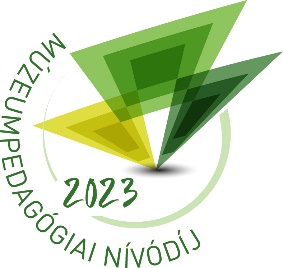 ADATLAPMÚZEUMPEDAGÓGIAI NÍVÓDÍJ 2023Offline módon megvalósított múzeumpedagógiai kezdeményezésekhezIntézmény neve, címe, telefonszáma, honlap címe, elektronikus elérhetősége: ……………………………………………………………………………………………………………………………………………..………………………………………………………………………………………………………………………………………………………….Az intézmény fenntartója: …………………………………………………………………………………………………Az intézmény vezetője, telefonszáma, elektronikus elérhetősége:……………………………………….………………………………………………………………………………………………………………………………………………Kapcsolattartó személy neve, telefonszáma, elektronikus elérhetősége: ……………………………..………………………………………………………………………………………………………………………………………………………………...………Figyelem! Önmagában csak kiadvánnyal – kapcsolódó múzeumpedagógiai gyakorlat nélkül – nem fogadunk el jelentkezést, viszont önálló, komplex múzeumpedagógiai kezdeményezéssel – akár kapcsolódó kiadvány nélkül is – lehet nevezni. *Amennyiben intézménye még nem szerepel a Múzeumi a’la carte adatbázisában, kérjen feltöltési kódot az alábbi címen:  kajari.gabi@skanzen.hu.A 2023. évi Múzeumpedagógiai Nívódíjra történő jelentkezéshez előírt dokumentáció és beadási forma offline megtartott múzeumpedagógiai foglalkozás esetén:Kísérő hivatalos levél, a teljes dokumentáció tételes felsorolásával – beadás papíron, 1 nyomtatott példányban,Múzeumpedagógiai Nívódíj 2023 adatlap – beadás papíron, 1 nyomtatott példányban és valamely fájlmegosztó oldalon keresztül és e-mailben is.10 db fotó a kezdeményezés (múzeumpedagógiai gyakorlat vagy kiadvány) gyakorlati megvalósításáról vagy felhasználásáról, nyomtatásra alkalmas minőségben, kizárólag elektronikus formában. Kérjük, a képeket képaláírással és a fotók szerzőjének nevét megadva valamely fájlmegosztó oldalon keresztül (WeTransfer, Google Drive stb.) küldje meg!5-8 perces videó a múzeumpedagógiai kezdeményezés gyakorlati megvalósításáról, postázva egy adathordozón, valamint elektronikus formában egy fájlmegosztó oldalon keresztül. Kérjük, a videót címmel, a készítés dátumával ellátva, készítőjének nevét megadva töltse fel a fájlmegosztó oldalra!A múzeumpedagógiai program részletes leírása, max. 10.000 karakter – beadás külön dokumentumban, fájlmegosztó oldalon keresztül és e-mailben is,Amennyiben a kezdeményezéshez kapcsolódott nyomtatott múzeumpedagógiai kiadvány, annak 2 példánya, amennyiben online kiadvány kapcsolódott hozzá, annak elérési linkje.7. 	Egyéb háttéranyagok, foglalkoztató anyagok, mellékelve, 1 példányban.Az 5. pontban szereplő múzeumi program részletes leírást max. 10.000 karakter terjedelemben kérjük. Ebben a jelentkező intézmény lehetőséget kap a kezdeményezés bemutatására. Kérjük ebben a pontban fejtse ki a múzeumpedagógiai program:létrejöttének, inspirációjának körülményeit; újszerűségének elemeit, a program és a kapcsolódó kiadvány – ha van ilyen – legkiemelkedőbbnek tartott új ötleteit, tartalmi pilléreit;koncepcióját és célját; célcsoportjait;legfontosabb tartalmi és formai elemeit;a programhoz kapcsolódó kiadvány – ha van ilyen – legfontosabb tartalmi és formai sajátosságait;alkalmazott múzeumpedagógiai módszertanát és eszközeit, foglalkoztató anyagainak jellegét és indokoltságát,adaptálhatóságát más intézmények részére.Ebben a leírásban kérjük kihangsúlyozni a kezdeményezés és a hozzá kapcsolódó kiadvány – ha van ilyen – indokoltságát, eredményességét és létjogosultságát, hatását az adott intézményben, valamint a tágabb szakmai környezetben is. Továbbá emelje ki – a tananyaghoz (amennyiben releváns) való kapcsolódás mellett – a kulturális örökség, a múzeumi gyűjtemények és tevékenységek, valamint a kapcsolódó kiállítás/ok konkrét hasznosításának gyakorlati megoldásait. A múzeumpedagógiai program részletes leírásában kérjük, hogy kép, ábra ne szerepeljen, az elbíráláshoz szükséges minden fontos további háttéranyagot és foglalkoztató anyagot a dokumentáció mellékleteként kérjük benyújtani!Nyilatkozat:Alulírott hozzájárulok, hogy a kezdeményezésre vonatkozó, a benyújtott dokumentációban szereplő szöveges és képes információkat, valamint a kapcsolódó kiadványról készült fotókat közzétegye a MOKK a honlapján (http://www.mokk.skanzen.hu) és a Múzeumpedagógiai Nívódíjról szóló nyomtatott és elektronikus publikációkban. Hozzájárulok továbbá, hogy a MOKK múzeumi koordinátorai a pályázat értékelési szakaszában helyszíni látogatáson ismerjék meg a Múzeumpedagógiai Nívódíjra nevezett kezdeményezést.Hely, dátum:						Cégszerű aláírás:1. A MÚZEUMPEDAGÓGIAI KEZDEMÉNYEZÉS  CÍME1. A MÚZEUMPEDAGÓGIAI KEZDEMÉNYEZÉS  CÍME1. A MÚZEUMPEDAGÓGIAI KEZDEMÉNYEZÉS  CÍME1. A MÚZEUMPEDAGÓGIAI KEZDEMÉNYEZÉS  CÍME1. A MÚZEUMPEDAGÓGIAI KEZDEMÉNYEZÉS  CÍME1. A MÚZEUMPEDAGÓGIAI KEZDEMÉNYEZÉS  CÍME1. A MÚZEUMPEDAGÓGIAI KEZDEMÉNYEZÉS  CÍME1. A MÚZEUMPEDAGÓGIAI KEZDEMÉNYEZÉS  CÍME1. A MÚZEUMPEDAGÓGIAI KEZDEMÉNYEZÉS  CÍME1. A MÚZEUMPEDAGÓGIAI KEZDEMÉNYEZÉS  CÍME1. A MÚZEUMPEDAGÓGIAI KEZDEMÉNYEZÉS  CÍME1. A MÚZEUMPEDAGÓGIAI KEZDEMÉNYEZÉS  CÍME1. A MÚZEUMPEDAGÓGIAI KEZDEMÉNYEZÉS  CÍME1. A MÚZEUMPEDAGÓGIAI KEZDEMÉNYEZÉS  CÍME1. A MÚZEUMPEDAGÓGIAI KEZDEMÉNYEZÉS  CÍME1. A MÚZEUMPEDAGÓGIAI KEZDEMÉNYEZÉS  CÍME1. A MÚZEUMPEDAGÓGIAI KEZDEMÉNYEZÉS  CÍME KEZDEMÉNYEZÉS TARTALMA (Kérjük, max. 1000 karakterben foglalja össze a kezdeményezés koncepcióját és tartalmát! Az összefoglaló részben vagy egészben felkerül a http://www.mokk.skanzen.hu oldalra.) KEZDEMÉNYEZÉS TARTALMA (Kérjük, max. 1000 karakterben foglalja össze a kezdeményezés koncepcióját és tartalmát! Az összefoglaló részben vagy egészben felkerül a http://www.mokk.skanzen.hu oldalra.) KEZDEMÉNYEZÉS TARTALMA (Kérjük, max. 1000 karakterben foglalja össze a kezdeményezés koncepcióját és tartalmát! Az összefoglaló részben vagy egészben felkerül a http://www.mokk.skanzen.hu oldalra.) KEZDEMÉNYEZÉS TARTALMA (Kérjük, max. 1000 karakterben foglalja össze a kezdeményezés koncepcióját és tartalmát! Az összefoglaló részben vagy egészben felkerül a http://www.mokk.skanzen.hu oldalra.) KEZDEMÉNYEZÉS TARTALMA (Kérjük, max. 1000 karakterben foglalja össze a kezdeményezés koncepcióját és tartalmát! Az összefoglaló részben vagy egészben felkerül a http://www.mokk.skanzen.hu oldalra.) KEZDEMÉNYEZÉS TARTALMA (Kérjük, max. 1000 karakterben foglalja össze a kezdeményezés koncepcióját és tartalmát! Az összefoglaló részben vagy egészben felkerül a http://www.mokk.skanzen.hu oldalra.) KEZDEMÉNYEZÉS TARTALMA (Kérjük, max. 1000 karakterben foglalja össze a kezdeményezés koncepcióját és tartalmát! Az összefoglaló részben vagy egészben felkerül a http://www.mokk.skanzen.hu oldalra.) KEZDEMÉNYEZÉS TARTALMA (Kérjük, max. 1000 karakterben foglalja össze a kezdeményezés koncepcióját és tartalmát! Az összefoglaló részben vagy egészben felkerül a http://www.mokk.skanzen.hu oldalra.) KEZDEMÉNYEZÉS TARTALMA (Kérjük, max. 1000 karakterben foglalja össze a kezdeményezés koncepcióját és tartalmát! Az összefoglaló részben vagy egészben felkerül a http://www.mokk.skanzen.hu oldalra.) KEZDEMÉNYEZÉS TARTALMA (Kérjük, max. 1000 karakterben foglalja össze a kezdeményezés koncepcióját és tartalmát! Az összefoglaló részben vagy egészben felkerül a http://www.mokk.skanzen.hu oldalra.) KEZDEMÉNYEZÉS TARTALMA (Kérjük, max. 1000 karakterben foglalja össze a kezdeményezés koncepcióját és tartalmát! Az összefoglaló részben vagy egészben felkerül a http://www.mokk.skanzen.hu oldalra.) KEZDEMÉNYEZÉS TARTALMA (Kérjük, max. 1000 karakterben foglalja össze a kezdeményezés koncepcióját és tartalmát! Az összefoglaló részben vagy egészben felkerül a http://www.mokk.skanzen.hu oldalra.) KEZDEMÉNYEZÉS TARTALMA (Kérjük, max. 1000 karakterben foglalja össze a kezdeményezés koncepcióját és tartalmát! Az összefoglaló részben vagy egészben felkerül a http://www.mokk.skanzen.hu oldalra.) KEZDEMÉNYEZÉS TARTALMA (Kérjük, max. 1000 karakterben foglalja össze a kezdeményezés koncepcióját és tartalmát! Az összefoglaló részben vagy egészben felkerül a http://www.mokk.skanzen.hu oldalra.) KEZDEMÉNYEZÉS TARTALMA (Kérjük, max. 1000 karakterben foglalja össze a kezdeményezés koncepcióját és tartalmát! Az összefoglaló részben vagy egészben felkerül a http://www.mokk.skanzen.hu oldalra.) KEZDEMÉNYEZÉS TARTALMA (Kérjük, max. 1000 karakterben foglalja össze a kezdeményezés koncepcióját és tartalmát! Az összefoglaló részben vagy egészben felkerül a http://www.mokk.skanzen.hu oldalra.) KEZDEMÉNYEZÉS TARTALMA (Kérjük, max. 1000 karakterben foglalja össze a kezdeményezés koncepcióját és tartalmát! Az összefoglaló részben vagy egészben felkerül a http://www.mokk.skanzen.hu oldalra.)Egy kifejező kép, amely felkerül a http://www.mokk.skanzen.hu oldalra. (Kérjük, hogy a képet ne illessze be, hanem adja meg pontos elnevezését, ahogy a pályázati dokumentációban szerepel!) (A csatolmányok mérete összesen ne haladja meg a 20 Mbyte-ot, a kép felbontása pedig minimum 150 dpi legyen.) Egy kifejező kép, amely felkerül a http://www.mokk.skanzen.hu oldalra. (Kérjük, hogy a képet ne illessze be, hanem adja meg pontos elnevezését, ahogy a pályázati dokumentációban szerepel!) (A csatolmányok mérete összesen ne haladja meg a 20 Mbyte-ot, a kép felbontása pedig minimum 150 dpi legyen.) Egy kifejező kép, amely felkerül a http://www.mokk.skanzen.hu oldalra. (Kérjük, hogy a képet ne illessze be, hanem adja meg pontos elnevezését, ahogy a pályázati dokumentációban szerepel!) (A csatolmányok mérete összesen ne haladja meg a 20 Mbyte-ot, a kép felbontása pedig minimum 150 dpi legyen.) Egy kifejező kép, amely felkerül a http://www.mokk.skanzen.hu oldalra. (Kérjük, hogy a képet ne illessze be, hanem adja meg pontos elnevezését, ahogy a pályázati dokumentációban szerepel!) (A csatolmányok mérete összesen ne haladja meg a 20 Mbyte-ot, a kép felbontása pedig minimum 150 dpi legyen.) Egy kifejező kép, amely felkerül a http://www.mokk.skanzen.hu oldalra. (Kérjük, hogy a képet ne illessze be, hanem adja meg pontos elnevezését, ahogy a pályázati dokumentációban szerepel!) (A csatolmányok mérete összesen ne haladja meg a 20 Mbyte-ot, a kép felbontása pedig minimum 150 dpi legyen.) Egy kifejező kép, amely felkerül a http://www.mokk.skanzen.hu oldalra. (Kérjük, hogy a képet ne illessze be, hanem adja meg pontos elnevezését, ahogy a pályázati dokumentációban szerepel!) (A csatolmányok mérete összesen ne haladja meg a 20 Mbyte-ot, a kép felbontása pedig minimum 150 dpi legyen.) Egy kifejező kép, amely felkerül a http://www.mokk.skanzen.hu oldalra. (Kérjük, hogy a képet ne illessze be, hanem adja meg pontos elnevezését, ahogy a pályázati dokumentációban szerepel!) (A csatolmányok mérete összesen ne haladja meg a 20 Mbyte-ot, a kép felbontása pedig minimum 150 dpi legyen.) Egy kifejező kép, amely felkerül a http://www.mokk.skanzen.hu oldalra. (Kérjük, hogy a képet ne illessze be, hanem adja meg pontos elnevezését, ahogy a pályázati dokumentációban szerepel!) (A csatolmányok mérete összesen ne haladja meg a 20 Mbyte-ot, a kép felbontása pedig minimum 150 dpi legyen.) Egy kifejező kép, amely felkerül a http://www.mokk.skanzen.hu oldalra. (Kérjük, hogy a képet ne illessze be, hanem adja meg pontos elnevezését, ahogy a pályázati dokumentációban szerepel!) (A csatolmányok mérete összesen ne haladja meg a 20 Mbyte-ot, a kép felbontása pedig minimum 150 dpi legyen.) Egy kifejező kép, amely felkerül a http://www.mokk.skanzen.hu oldalra. (Kérjük, hogy a képet ne illessze be, hanem adja meg pontos elnevezését, ahogy a pályázati dokumentációban szerepel!) (A csatolmányok mérete összesen ne haladja meg a 20 Mbyte-ot, a kép felbontása pedig minimum 150 dpi legyen.) Egy kifejező kép, amely felkerül a http://www.mokk.skanzen.hu oldalra. (Kérjük, hogy a képet ne illessze be, hanem adja meg pontos elnevezését, ahogy a pályázati dokumentációban szerepel!) (A csatolmányok mérete összesen ne haladja meg a 20 Mbyte-ot, a kép felbontása pedig minimum 150 dpi legyen.) Egy kifejező kép, amely felkerül a http://www.mokk.skanzen.hu oldalra. (Kérjük, hogy a képet ne illessze be, hanem adja meg pontos elnevezését, ahogy a pályázati dokumentációban szerepel!) (A csatolmányok mérete összesen ne haladja meg a 20 Mbyte-ot, a kép felbontása pedig minimum 150 dpi legyen.) Egy kifejező kép, amely felkerül a http://www.mokk.skanzen.hu oldalra. (Kérjük, hogy a képet ne illessze be, hanem adja meg pontos elnevezését, ahogy a pályázati dokumentációban szerepel!) (A csatolmányok mérete összesen ne haladja meg a 20 Mbyte-ot, a kép felbontása pedig minimum 150 dpi legyen.) Egy kifejező kép, amely felkerül a http://www.mokk.skanzen.hu oldalra. (Kérjük, hogy a képet ne illessze be, hanem adja meg pontos elnevezését, ahogy a pályázati dokumentációban szerepel!) (A csatolmányok mérete összesen ne haladja meg a 20 Mbyte-ot, a kép felbontása pedig minimum 150 dpi legyen.) Egy kifejező kép, amely felkerül a http://www.mokk.skanzen.hu oldalra. (Kérjük, hogy a képet ne illessze be, hanem adja meg pontos elnevezését, ahogy a pályázati dokumentációban szerepel!) (A csatolmányok mérete összesen ne haladja meg a 20 Mbyte-ot, a kép felbontása pedig minimum 150 dpi legyen.) Egy kifejező kép, amely felkerül a http://www.mokk.skanzen.hu oldalra. (Kérjük, hogy a képet ne illessze be, hanem adja meg pontos elnevezését, ahogy a pályázati dokumentációban szerepel!) (A csatolmányok mérete összesen ne haladja meg a 20 Mbyte-ot, a kép felbontása pedig minimum 150 dpi legyen.) Egy kifejező kép, amely felkerül a http://www.mokk.skanzen.hu oldalra. (Kérjük, hogy a képet ne illessze be, hanem adja meg pontos elnevezését, ahogy a pályázati dokumentációban szerepel!) (A csatolmányok mérete összesen ne haladja meg a 20 Mbyte-ot, a kép felbontása pedig minimum 150 dpi legyen.) Öt-nyolc perces videó a múzeumpedagógiai kezdeményezés gyakorlatban történő bemutatásáról.(Kérjük, hogy a videót ne illessze be, hanem adja meg pontos elnevezését, ahogy a pályázati dokumentációban szerepel!) (A csatolmányok mérete összesen ne haladja meg a 20 Mbyte-ot, kivételt képez ez alól, ha Youtube-linken küldi a videót.)Öt-nyolc perces videó a múzeumpedagógiai kezdeményezés gyakorlatban történő bemutatásáról.(Kérjük, hogy a videót ne illessze be, hanem adja meg pontos elnevezését, ahogy a pályázati dokumentációban szerepel!) (A csatolmányok mérete összesen ne haladja meg a 20 Mbyte-ot, kivételt képez ez alól, ha Youtube-linken küldi a videót.)Öt-nyolc perces videó a múzeumpedagógiai kezdeményezés gyakorlatban történő bemutatásáról.(Kérjük, hogy a videót ne illessze be, hanem adja meg pontos elnevezését, ahogy a pályázati dokumentációban szerepel!) (A csatolmányok mérete összesen ne haladja meg a 20 Mbyte-ot, kivételt képez ez alól, ha Youtube-linken küldi a videót.)Öt-nyolc perces videó a múzeumpedagógiai kezdeményezés gyakorlatban történő bemutatásáról.(Kérjük, hogy a videót ne illessze be, hanem adja meg pontos elnevezését, ahogy a pályázati dokumentációban szerepel!) (A csatolmányok mérete összesen ne haladja meg a 20 Mbyte-ot, kivételt képez ez alól, ha Youtube-linken küldi a videót.)Öt-nyolc perces videó a múzeumpedagógiai kezdeményezés gyakorlatban történő bemutatásáról.(Kérjük, hogy a videót ne illessze be, hanem adja meg pontos elnevezését, ahogy a pályázati dokumentációban szerepel!) (A csatolmányok mérete összesen ne haladja meg a 20 Mbyte-ot, kivételt képez ez alól, ha Youtube-linken küldi a videót.)Öt-nyolc perces videó a múzeumpedagógiai kezdeményezés gyakorlatban történő bemutatásáról.(Kérjük, hogy a videót ne illessze be, hanem adja meg pontos elnevezését, ahogy a pályázati dokumentációban szerepel!) (A csatolmányok mérete összesen ne haladja meg a 20 Mbyte-ot, kivételt képez ez alól, ha Youtube-linken küldi a videót.)Öt-nyolc perces videó a múzeumpedagógiai kezdeményezés gyakorlatban történő bemutatásáról.(Kérjük, hogy a videót ne illessze be, hanem adja meg pontos elnevezését, ahogy a pályázati dokumentációban szerepel!) (A csatolmányok mérete összesen ne haladja meg a 20 Mbyte-ot, kivételt képez ez alól, ha Youtube-linken küldi a videót.)Öt-nyolc perces videó a múzeumpedagógiai kezdeményezés gyakorlatban történő bemutatásáról.(Kérjük, hogy a videót ne illessze be, hanem adja meg pontos elnevezését, ahogy a pályázati dokumentációban szerepel!) (A csatolmányok mérete összesen ne haladja meg a 20 Mbyte-ot, kivételt képez ez alól, ha Youtube-linken küldi a videót.)Öt-nyolc perces videó a múzeumpedagógiai kezdeményezés gyakorlatban történő bemutatásáról.(Kérjük, hogy a videót ne illessze be, hanem adja meg pontos elnevezését, ahogy a pályázati dokumentációban szerepel!) (A csatolmányok mérete összesen ne haladja meg a 20 Mbyte-ot, kivételt képez ez alól, ha Youtube-linken küldi a videót.)Öt-nyolc perces videó a múzeumpedagógiai kezdeményezés gyakorlatban történő bemutatásáról.(Kérjük, hogy a videót ne illessze be, hanem adja meg pontos elnevezését, ahogy a pályázati dokumentációban szerepel!) (A csatolmányok mérete összesen ne haladja meg a 20 Mbyte-ot, kivételt képez ez alól, ha Youtube-linken küldi a videót.)Öt-nyolc perces videó a múzeumpedagógiai kezdeményezés gyakorlatban történő bemutatásáról.(Kérjük, hogy a videót ne illessze be, hanem adja meg pontos elnevezését, ahogy a pályázati dokumentációban szerepel!) (A csatolmányok mérete összesen ne haladja meg a 20 Mbyte-ot, kivételt képez ez alól, ha Youtube-linken küldi a videót.)Öt-nyolc perces videó a múzeumpedagógiai kezdeményezés gyakorlatban történő bemutatásáról.(Kérjük, hogy a videót ne illessze be, hanem adja meg pontos elnevezését, ahogy a pályázati dokumentációban szerepel!) (A csatolmányok mérete összesen ne haladja meg a 20 Mbyte-ot, kivételt képez ez alól, ha Youtube-linken küldi a videót.)Öt-nyolc perces videó a múzeumpedagógiai kezdeményezés gyakorlatban történő bemutatásáról.(Kérjük, hogy a videót ne illessze be, hanem adja meg pontos elnevezését, ahogy a pályázati dokumentációban szerepel!) (A csatolmányok mérete összesen ne haladja meg a 20 Mbyte-ot, kivételt képez ez alól, ha Youtube-linken küldi a videót.)Öt-nyolc perces videó a múzeumpedagógiai kezdeményezés gyakorlatban történő bemutatásáról.(Kérjük, hogy a videót ne illessze be, hanem adja meg pontos elnevezését, ahogy a pályázati dokumentációban szerepel!) (A csatolmányok mérete összesen ne haladja meg a 20 Mbyte-ot, kivételt képez ez alól, ha Youtube-linken küldi a videót.)Öt-nyolc perces videó a múzeumpedagógiai kezdeményezés gyakorlatban történő bemutatásáról.(Kérjük, hogy a videót ne illessze be, hanem adja meg pontos elnevezését, ahogy a pályázati dokumentációban szerepel!) (A csatolmányok mérete összesen ne haladja meg a 20 Mbyte-ot, kivételt képez ez alól, ha Youtube-linken küldi a videót.)Öt-nyolc perces videó a múzeumpedagógiai kezdeményezés gyakorlatban történő bemutatásáról.(Kérjük, hogy a videót ne illessze be, hanem adja meg pontos elnevezését, ahogy a pályázati dokumentációban szerepel!) (A csatolmányok mérete összesen ne haladja meg a 20 Mbyte-ot, kivételt képez ez alól, ha Youtube-linken küldi a videót.)Öt-nyolc perces videó a múzeumpedagógiai kezdeményezés gyakorlatban történő bemutatásáról.(Kérjük, hogy a videót ne illessze be, hanem adja meg pontos elnevezését, ahogy a pályázati dokumentációban szerepel!) (A csatolmányok mérete összesen ne haladja meg a 20 Mbyte-ot, kivételt képez ez alól, ha Youtube-linken küldi a videót.) KEZDEMÉNYEZÉS MEGVALÓSULÁSÁNAK FORMÁJA (Tevékenységi forma, időtartam, alkalmak száma, résztvevők száma stb. max. 500 karakter) KEZDEMÉNYEZÉS MEGVALÓSULÁSÁNAK FORMÁJA (Tevékenységi forma, időtartam, alkalmak száma, résztvevők száma stb. max. 500 karakter) KEZDEMÉNYEZÉS MEGVALÓSULÁSÁNAK FORMÁJA (Tevékenységi forma, időtartam, alkalmak száma, résztvevők száma stb. max. 500 karakter) KEZDEMÉNYEZÉS MEGVALÓSULÁSÁNAK FORMÁJA (Tevékenységi forma, időtartam, alkalmak száma, résztvevők száma stb. max. 500 karakter) KEZDEMÉNYEZÉS MEGVALÓSULÁSÁNAK FORMÁJA (Tevékenységi forma, időtartam, alkalmak száma, résztvevők száma stb. max. 500 karakter) KEZDEMÉNYEZÉS MEGVALÓSULÁSÁNAK FORMÁJA (Tevékenységi forma, időtartam, alkalmak száma, résztvevők száma stb. max. 500 karakter) KEZDEMÉNYEZÉS MEGVALÓSULÁSÁNAK FORMÁJA (Tevékenységi forma, időtartam, alkalmak száma, résztvevők száma stb. max. 500 karakter) KEZDEMÉNYEZÉS MEGVALÓSULÁSÁNAK FORMÁJA (Tevékenységi forma, időtartam, alkalmak száma, résztvevők száma stb. max. 500 karakter) KEZDEMÉNYEZÉS MEGVALÓSULÁSÁNAK FORMÁJA (Tevékenységi forma, időtartam, alkalmak száma, résztvevők száma stb. max. 500 karakter) KEZDEMÉNYEZÉS MEGVALÓSULÁSÁNAK FORMÁJA (Tevékenységi forma, időtartam, alkalmak száma, résztvevők száma stb. max. 500 karakter) KEZDEMÉNYEZÉS MEGVALÓSULÁSÁNAK FORMÁJA (Tevékenységi forma, időtartam, alkalmak száma, résztvevők száma stb. max. 500 karakter) KEZDEMÉNYEZÉS MEGVALÓSULÁSÁNAK FORMÁJA (Tevékenységi forma, időtartam, alkalmak száma, résztvevők száma stb. max. 500 karakter) KEZDEMÉNYEZÉS MEGVALÓSULÁSÁNAK FORMÁJA (Tevékenységi forma, időtartam, alkalmak száma, résztvevők száma stb. max. 500 karakter) KEZDEMÉNYEZÉS MEGVALÓSULÁSÁNAK FORMÁJA (Tevékenységi forma, időtartam, alkalmak száma, résztvevők száma stb. max. 500 karakter) KEZDEMÉNYEZÉS MEGVALÓSULÁSÁNAK FORMÁJA (Tevékenységi forma, időtartam, alkalmak száma, résztvevők száma stb. max. 500 karakter) KEZDEMÉNYEZÉS MEGVALÓSULÁSÁNAK FORMÁJA (Tevékenységi forma, időtartam, alkalmak száma, résztvevők száma stb. max. 500 karakter) KEZDEMÉNYEZÉS MEGVALÓSULÁSÁNAK FORMÁJA (Tevékenységi forma, időtartam, alkalmak száma, résztvevők száma stb. max. 500 karakter)4. A KEZDEMÉNYEZÉS MÚZEUMI, KIÁLLÍTÁSI HÁTTERE, A MÚZEUM ÉS A KIÁLLÍTÁS MEGNEVEZÉSE, ELEKTRONIKUS ELÉRÉSI ÚTJA4. A KEZDEMÉNYEZÉS MÚZEUMI, KIÁLLÍTÁSI HÁTTERE, A MÚZEUM ÉS A KIÁLLÍTÁS MEGNEVEZÉSE, ELEKTRONIKUS ELÉRÉSI ÚTJA4. A KEZDEMÉNYEZÉS MÚZEUMI, KIÁLLÍTÁSI HÁTTERE, A MÚZEUM ÉS A KIÁLLÍTÁS MEGNEVEZÉSE, ELEKTRONIKUS ELÉRÉSI ÚTJA4. A KEZDEMÉNYEZÉS MÚZEUMI, KIÁLLÍTÁSI HÁTTERE, A MÚZEUM ÉS A KIÁLLÍTÁS MEGNEVEZÉSE, ELEKTRONIKUS ELÉRÉSI ÚTJA4. A KEZDEMÉNYEZÉS MÚZEUMI, KIÁLLÍTÁSI HÁTTERE, A MÚZEUM ÉS A KIÁLLÍTÁS MEGNEVEZÉSE, ELEKTRONIKUS ELÉRÉSI ÚTJA4. A KEZDEMÉNYEZÉS MÚZEUMI, KIÁLLÍTÁSI HÁTTERE, A MÚZEUM ÉS A KIÁLLÍTÁS MEGNEVEZÉSE, ELEKTRONIKUS ELÉRÉSI ÚTJA4. A KEZDEMÉNYEZÉS MÚZEUMI, KIÁLLÍTÁSI HÁTTERE, A MÚZEUM ÉS A KIÁLLÍTÁS MEGNEVEZÉSE, ELEKTRONIKUS ELÉRÉSI ÚTJA4. A KEZDEMÉNYEZÉS MÚZEUMI, KIÁLLÍTÁSI HÁTTERE, A MÚZEUM ÉS A KIÁLLÍTÁS MEGNEVEZÉSE, ELEKTRONIKUS ELÉRÉSI ÚTJA4. A KEZDEMÉNYEZÉS MÚZEUMI, KIÁLLÍTÁSI HÁTTERE, A MÚZEUM ÉS A KIÁLLÍTÁS MEGNEVEZÉSE, ELEKTRONIKUS ELÉRÉSI ÚTJA4. A KEZDEMÉNYEZÉS MÚZEUMI, KIÁLLÍTÁSI HÁTTERE, A MÚZEUM ÉS A KIÁLLÍTÁS MEGNEVEZÉSE, ELEKTRONIKUS ELÉRÉSI ÚTJA4. A KEZDEMÉNYEZÉS MÚZEUMI, KIÁLLÍTÁSI HÁTTERE, A MÚZEUM ÉS A KIÁLLÍTÁS MEGNEVEZÉSE, ELEKTRONIKUS ELÉRÉSI ÚTJA4. A KEZDEMÉNYEZÉS MÚZEUMI, KIÁLLÍTÁSI HÁTTERE, A MÚZEUM ÉS A KIÁLLÍTÁS MEGNEVEZÉSE, ELEKTRONIKUS ELÉRÉSI ÚTJA4. A KEZDEMÉNYEZÉS MÚZEUMI, KIÁLLÍTÁSI HÁTTERE, A MÚZEUM ÉS A KIÁLLÍTÁS MEGNEVEZÉSE, ELEKTRONIKUS ELÉRÉSI ÚTJA4. A KEZDEMÉNYEZÉS MÚZEUMI, KIÁLLÍTÁSI HÁTTERE, A MÚZEUM ÉS A KIÁLLÍTÁS MEGNEVEZÉSE, ELEKTRONIKUS ELÉRÉSI ÚTJA4. A KEZDEMÉNYEZÉS MÚZEUMI, KIÁLLÍTÁSI HÁTTERE, A MÚZEUM ÉS A KIÁLLÍTÁS MEGNEVEZÉSE, ELEKTRONIKUS ELÉRÉSI ÚTJA4. A KEZDEMÉNYEZÉS MÚZEUMI, KIÁLLÍTÁSI HÁTTERE, A MÚZEUM ÉS A KIÁLLÍTÁS MEGNEVEZÉSE, ELEKTRONIKUS ELÉRÉSI ÚTJA4. A KEZDEMÉNYEZÉS MÚZEUMI, KIÁLLÍTÁSI HÁTTERE, A MÚZEUM ÉS A KIÁLLÍTÁS MEGNEVEZÉSE, ELEKTRONIKUS ELÉRÉSI ÚTJAKérjük, jelölje x-szel:Kérjük, jelölje x-szel:Kérjük, jelölje x-szel:Kérjük, jelölje x-szel:Kérjük, jelölje x-szel:Kérjük, jelölje x-szel:Kérjük, jelölje x-szel:Kérjük, jelölje x-szel:Kérjük, jelölje x-szel:Kérjük, jelölje x-szel:Kérjük, jelölje x-szel:Kérjük, jelölje x-szel:Kérjük, jelölje x-szel:Kérjük, jelölje x-szel:Kérjük, jelölje x-szel:Kérjük, jelölje x-szel:Kérjük, jelölje x-szel:Állandó kiállításhoz készültÁllandó kiállításhoz készültÁllandó kiállításhoz készültÁllandó kiállításhoz készültÁllandó kiállításhoz készültÁllandó kiállításhoz készültÁllandó kiállításhoz készültÁllandó kiállításhoz készültIdőszaki kiállításhoz készültIdőszaki kiállításhoz készültIdőszaki kiállításhoz készültIdőszaki kiállításhoz készültIdőszaki kiállításhoz készültIdőszaki kiállításhoz készültEgyéb:Egyéb:Egyéb:Egyéb:Egyéb:Egyéb:Egyéb:Egyéb:Egyéb:Egyéb:Egyéb:Egyéb:Egyéb:Egyéb:Egyéb:Egyéb:Egyéb:5. A KEZDEMÉNYEZÉS KIDOLGOZÓINAK ADATAI5. A KEZDEMÉNYEZÉS KIDOLGOZÓINAK ADATAI5. A KEZDEMÉNYEZÉS KIDOLGOZÓINAK ADATAI5. A KEZDEMÉNYEZÉS KIDOLGOZÓINAK ADATAI5. A KEZDEMÉNYEZÉS KIDOLGOZÓINAK ADATAI5. A KEZDEMÉNYEZÉS KIDOLGOZÓINAK ADATAI5. A KEZDEMÉNYEZÉS KIDOLGOZÓINAK ADATAI5. A KEZDEMÉNYEZÉS KIDOLGOZÓINAK ADATAI5. A KEZDEMÉNYEZÉS KIDOLGOZÓINAK ADATAI5. A KEZDEMÉNYEZÉS KIDOLGOZÓINAK ADATAI5. A KEZDEMÉNYEZÉS KIDOLGOZÓINAK ADATAI5. A KEZDEMÉNYEZÉS KIDOLGOZÓINAK ADATAI5. A KEZDEMÉNYEZÉS KIDOLGOZÓINAK ADATAI5. A KEZDEMÉNYEZÉS KIDOLGOZÓINAK ADATAI5. A KEZDEMÉNYEZÉS KIDOLGOZÓINAK ADATAI5. A KEZDEMÉNYEZÉS KIDOLGOZÓINAK ADATAI5. A KEZDEMÉNYEZÉS KIDOLGOZÓINAK ADATAINÉVNÉVNÉVNÉVSZAKMAI VÉGZETTSÉGSZAKMAI VÉGZETTSÉGSZAKMAI VÉGZETTSÉGSZAKMAI VÉGZETTSÉGSZAKMAI VÉGZETTSÉGSZAKMAI VÉGZETTSÉGSZAKMAI VÉGZETTSÉGMUNKAHELY ÉS MUNKAKÖRMUNKAHELY ÉS MUNKAKÖRMUNKAHELY ÉS MUNKAKÖRMUNKAHELY ÉS MUNKAKÖRMUNKAHELY ÉS MUNKAKÖRMUNKAHELY ÉS MUNKAKÖR6. A BEVONT KOROSZTÁLY/OK (célcsoport)6. A BEVONT KOROSZTÁLY/OK (célcsoport)6. A BEVONT KOROSZTÁLY/OK (célcsoport)6. A BEVONT KOROSZTÁLY/OK (célcsoport)6. A BEVONT KOROSZTÁLY/OK (célcsoport)6. A BEVONT KOROSZTÁLY/OK (célcsoport)6. A BEVONT KOROSZTÁLY/OK (célcsoport)6. A BEVONT KOROSZTÁLY/OK (célcsoport)6. A BEVONT KOROSZTÁLY/OK (célcsoport)6. A BEVONT KOROSZTÁLY/OK (célcsoport)6. A BEVONT KOROSZTÁLY/OK (célcsoport)6. A BEVONT KOROSZTÁLY/OK (célcsoport)6. A BEVONT KOROSZTÁLY/OK (célcsoport)6. A BEVONT KOROSZTÁLY/OK (célcsoport)6. A BEVONT KOROSZTÁLY/OK (célcsoport)6. A BEVONT KOROSZTÁLY/OK (célcsoport)6. A BEVONT KOROSZTÁLY/OK (célcsoport)7. KAPCSOLÓDÁS ISKOLAI TANANYAGHOZ (amennyiben releváns)7. KAPCSOLÓDÁS ISKOLAI TANANYAGHOZ (amennyiben releváns)7. KAPCSOLÓDÁS ISKOLAI TANANYAGHOZ (amennyiben releváns)7. KAPCSOLÓDÁS ISKOLAI TANANYAGHOZ (amennyiben releváns)7. KAPCSOLÓDÁS ISKOLAI TANANYAGHOZ (amennyiben releváns)7. KAPCSOLÓDÁS ISKOLAI TANANYAGHOZ (amennyiben releváns)7. KAPCSOLÓDÁS ISKOLAI TANANYAGHOZ (amennyiben releváns)7. KAPCSOLÓDÁS ISKOLAI TANANYAGHOZ (amennyiben releváns)7. KAPCSOLÓDÁS ISKOLAI TANANYAGHOZ (amennyiben releváns)7. KAPCSOLÓDÁS ISKOLAI TANANYAGHOZ (amennyiben releváns)7. KAPCSOLÓDÁS ISKOLAI TANANYAGHOZ (amennyiben releváns)7. KAPCSOLÓDÁS ISKOLAI TANANYAGHOZ (amennyiben releváns)7. KAPCSOLÓDÁS ISKOLAI TANANYAGHOZ (amennyiben releváns)7. KAPCSOLÓDÁS ISKOLAI TANANYAGHOZ (amennyiben releváns)7. KAPCSOLÓDÁS ISKOLAI TANANYAGHOZ (amennyiben releváns)7. KAPCSOLÓDÁS ISKOLAI TANANYAGHOZ (amennyiben releváns)7. KAPCSOLÓDÁS ISKOLAI TANANYAGHOZ (amennyiben releváns)TANTÁRGY / műveltségi területTANTÁRGY / műveltségi területTANTÁRGY / műveltségi területTÉMATÉMATÉMATÉMATÉMATÉMATÉMATÉMATÉMATÉMATÉMATÉMATÉMATÉMA8. KAPCSOLÓDÓ FOGLALKOZTATÓ ANYAGOK (Konkrét megnevezéssel, a felhasználás céljának, módjának rövid leírásával)8. KAPCSOLÓDÓ FOGLALKOZTATÓ ANYAGOK (Konkrét megnevezéssel, a felhasználás céljának, módjának rövid leírásával)8. KAPCSOLÓDÓ FOGLALKOZTATÓ ANYAGOK (Konkrét megnevezéssel, a felhasználás céljának, módjának rövid leírásával)8. KAPCSOLÓDÓ FOGLALKOZTATÓ ANYAGOK (Konkrét megnevezéssel, a felhasználás céljának, módjának rövid leírásával)8. KAPCSOLÓDÓ FOGLALKOZTATÓ ANYAGOK (Konkrét megnevezéssel, a felhasználás céljának, módjának rövid leírásával)8. KAPCSOLÓDÓ FOGLALKOZTATÓ ANYAGOK (Konkrét megnevezéssel, a felhasználás céljának, módjának rövid leírásával)8. KAPCSOLÓDÓ FOGLALKOZTATÓ ANYAGOK (Konkrét megnevezéssel, a felhasználás céljának, módjának rövid leírásával)8. KAPCSOLÓDÓ FOGLALKOZTATÓ ANYAGOK (Konkrét megnevezéssel, a felhasználás céljának, módjának rövid leírásával)8. KAPCSOLÓDÓ FOGLALKOZTATÓ ANYAGOK (Konkrét megnevezéssel, a felhasználás céljának, módjának rövid leírásával)8. KAPCSOLÓDÓ FOGLALKOZTATÓ ANYAGOK (Konkrét megnevezéssel, a felhasználás céljának, módjának rövid leírásával)8. KAPCSOLÓDÓ FOGLALKOZTATÓ ANYAGOK (Konkrét megnevezéssel, a felhasználás céljának, módjának rövid leírásával)8. KAPCSOLÓDÓ FOGLALKOZTATÓ ANYAGOK (Konkrét megnevezéssel, a felhasználás céljának, módjának rövid leírásával)8. KAPCSOLÓDÓ FOGLALKOZTATÓ ANYAGOK (Konkrét megnevezéssel, a felhasználás céljának, módjának rövid leírásával)8. KAPCSOLÓDÓ FOGLALKOZTATÓ ANYAGOK (Konkrét megnevezéssel, a felhasználás céljának, módjának rövid leírásával)8. KAPCSOLÓDÓ FOGLALKOZTATÓ ANYAGOK (Konkrét megnevezéssel, a felhasználás céljának, módjának rövid leírásával)8. KAPCSOLÓDÓ FOGLALKOZTATÓ ANYAGOK (Konkrét megnevezéssel, a felhasználás céljának, módjának rövid leírásával)8. KAPCSOLÓDÓ FOGLALKOZTATÓ ANYAGOK (Konkrét megnevezéssel, a felhasználás céljának, módjának rövid leírásával)Papír alapú kiadványok:Papír alapú kiadványok:Papír alapú kiadványok:Papír alapú kiadványok:Papír alapú kiadványok:Papír alapú kiadványok:Papír alapú kiadványok:Papír alapú kiadványok:Honlap:Honlap:Honlap:Honlap:Honlap:Honlap:Online kiadványok: Online kiadványok: Online kiadványok: Online kiadványok: Online kiadványok: Online kiadványok: Online kiadványok: Online kiadványok: Online pedagógiai segédanyag:Online pedagógiai segédanyag:Online pedagógiai segédanyag:Online pedagógiai segédanyag:Online pedagógiai segédanyag:Online pedagógiai segédanyag:Digitális, multimédiás eszközök:Digitális, multimédiás eszközök:Digitális, multimédiás eszközök:Digitális, multimédiás eszközök:Digitális, multimédiás eszközök:Digitális, multimédiás eszközök:Digitális, multimédiás eszközök:Digitális, multimédiás eszközök:Szerszámok, nyersanyagok:Szerszámok, nyersanyagok:Szerszámok, nyersanyagok:Szerszámok, nyersanyagok:Szerszámok, nyersanyagok:Szerszámok, nyersanyagok:Demonstrációs tárgyak, műtárgymásolatok:Demonstrációs tárgyak, műtárgymásolatok:Demonstrációs tárgyak, műtárgymásolatok:Demonstrációs tárgyak, műtárgymásolatok:Demonstrációs tárgyak, műtárgymásolatok:Demonstrációs tárgyak, műtárgymásolatok:Demonstrációs tárgyak, műtárgymásolatok:Demonstrációs tárgyak, műtárgymásolatok:Egyéb:Egyéb:Egyéb:Egyéb:Egyéb:Egyéb:Egyéb:Egyéb:Filmek, hangzóanyagok:Filmek, hangzóanyagok:Filmek, hangzóanyagok:Filmek, hangzóanyagok:Filmek, hangzóanyagok:Filmek, hangzóanyagok:Filmek, hangzóanyagok:Filmek, hangzóanyagok:Viseletek, öltözetek, jelmezek, kellékek:Viseletek, öltözetek, jelmezek, kellékek:Viseletek, öltözetek, jelmezek, kellékek:Viseletek, öltözetek, jelmezek, kellékek:Viseletek, öltözetek, jelmezek, kellékek:Viseletek, öltözetek, jelmezek, kellékek:Viseletek, öltözetek, jelmezek, kellékek:Viseletek, öltözetek, jelmezek, kellékek:9. Hogyan kommunikálták a kezdeményezést? Milyen kommunikációs eszközöket használtak hozzá? (Kérjük, max.1000 karakterben foglalja össze.) 9. Hogyan kommunikálták a kezdeményezést? Milyen kommunikációs eszközöket használtak hozzá? (Kérjük, max.1000 karakterben foglalja össze.) 9. Hogyan kommunikálták a kezdeményezést? Milyen kommunikációs eszközöket használtak hozzá? (Kérjük, max.1000 karakterben foglalja össze.) 9. Hogyan kommunikálták a kezdeményezést? Milyen kommunikációs eszközöket használtak hozzá? (Kérjük, max.1000 karakterben foglalja össze.) 9. Hogyan kommunikálták a kezdeményezést? Milyen kommunikációs eszközöket használtak hozzá? (Kérjük, max.1000 karakterben foglalja össze.) 9. Hogyan kommunikálták a kezdeményezést? Milyen kommunikációs eszközöket használtak hozzá? (Kérjük, max.1000 karakterben foglalja össze.) 9. Hogyan kommunikálták a kezdeményezést? Milyen kommunikációs eszközöket használtak hozzá? (Kérjük, max.1000 karakterben foglalja össze.) 9. Hogyan kommunikálták a kezdeményezést? Milyen kommunikációs eszközöket használtak hozzá? (Kérjük, max.1000 karakterben foglalja össze.) 9. Hogyan kommunikálták a kezdeményezést? Milyen kommunikációs eszközöket használtak hozzá? (Kérjük, max.1000 karakterben foglalja össze.) 9. Hogyan kommunikálták a kezdeményezést? Milyen kommunikációs eszközöket használtak hozzá? (Kérjük, max.1000 karakterben foglalja össze.) 9. Hogyan kommunikálták a kezdeményezést? Milyen kommunikációs eszközöket használtak hozzá? (Kérjük, max.1000 karakterben foglalja össze.) 9. Hogyan kommunikálták a kezdeményezést? Milyen kommunikációs eszközöket használtak hozzá? (Kérjük, max.1000 karakterben foglalja össze.) 9. Hogyan kommunikálták a kezdeményezést? Milyen kommunikációs eszközöket használtak hozzá? (Kérjük, max.1000 karakterben foglalja össze.) 9. Hogyan kommunikálták a kezdeményezést? Milyen kommunikációs eszközöket használtak hozzá? (Kérjük, max.1000 karakterben foglalja össze.) 9. Hogyan kommunikálták a kezdeményezést? Milyen kommunikációs eszközöket használtak hozzá? (Kérjük, max.1000 karakterben foglalja össze.) 9. Hogyan kommunikálták a kezdeményezést? Milyen kommunikációs eszközöket használtak hozzá? (Kérjük, max.1000 karakterben foglalja össze.) 9. Hogyan kommunikálták a kezdeményezést? Milyen kommunikációs eszközöket használtak hozzá? (Kérjük, max.1000 karakterben foglalja össze.) 10. A MEGVALÓSÍTÁS KEZDETE10. A MEGVALÓSÍTÁS KEZDETE10. A MEGVALÓSÍTÁS KEZDETE10. A MEGVALÓSÍTÁS KEZDETE10. A MEGVALÓSÍTÁS KEZDETE10. A MEGVALÓSÍTÁS KEZDETE10. A MEGVALÓSÍTÁS KEZDETE10. A MEGVALÓSÍTÁS KEZDETE10. A MEGVALÓSÍTÁS KEZDETE10. A MEGVALÓSÍTÁS KEZDETE10. A MEGVALÓSÍTÁS KEZDETE11. A MEGVALÓSÍTÁS ALKALMAI, SZÁMSZERŰEN11. A MEGVALÓSÍTÁS ALKALMAI, SZÁMSZERŰEN11. A MEGVALÓSÍTÁS ALKALMAI, SZÁMSZERŰEN11. A MEGVALÓSÍTÁS ALKALMAI, SZÁMSZERŰEN11. A MEGVALÓSÍTÁS ALKALMAI, SZÁMSZERŰEN11. A MEGVALÓSÍTÁS ALKALMAI, SZÁMSZERŰEN11. A MEGVALÓSÍTÁS ALKALMAI, SZÁMSZERŰEN11. A MEGVALÓSÍTÁS ALKALMAI, SZÁMSZERŰEN11. A MEGVALÓSÍTÁS ALKALMAI, SZÁMSZERŰEN11. A MEGVALÓSÍTÁS ALKALMAI, SZÁMSZERŰEN11. A MEGVALÓSÍTÁS ALKALMAI, SZÁMSZERŰEN12. AZ EDDIGI RÉSZTVEVŐK LÉTSZÁMA, ÖSSZESEN12. AZ EDDIGI RÉSZTVEVŐK LÉTSZÁMA, ÖSSZESEN12. AZ EDDIGI RÉSZTVEVŐK LÉTSZÁMA, ÖSSZESEN12. AZ EDDIGI RÉSZTVEVŐK LÉTSZÁMA, ÖSSZESEN12. AZ EDDIGI RÉSZTVEVŐK LÉTSZÁMA, ÖSSZESEN12. AZ EDDIGI RÉSZTVEVŐK LÉTSZÁMA, ÖSSZESEN12. AZ EDDIGI RÉSZTVEVŐK LÉTSZÁMA, ÖSSZESEN12. AZ EDDIGI RÉSZTVEVŐK LÉTSZÁMA, ÖSSZESEN12. AZ EDDIGI RÉSZTVEVŐK LÉTSZÁMA, ÖSSZESEN12. AZ EDDIGI RÉSZTVEVŐK LÉTSZÁMA, ÖSSZESEN12. AZ EDDIGI RÉSZTVEVŐK LÉTSZÁMA, ÖSSZESEN13. A KEZDEMÉNYEZÉS SZAKMAI EGYÜTTMŰKÖDŐ PARTNEREI (Kérjük, jelölje x-szel.)13. A KEZDEMÉNYEZÉS SZAKMAI EGYÜTTMŰKÖDŐ PARTNEREI (Kérjük, jelölje x-szel.)13. A KEZDEMÉNYEZÉS SZAKMAI EGYÜTTMŰKÖDŐ PARTNEREI (Kérjük, jelölje x-szel.)13. A KEZDEMÉNYEZÉS SZAKMAI EGYÜTTMŰKÖDŐ PARTNEREI (Kérjük, jelölje x-szel.)13. A KEZDEMÉNYEZÉS SZAKMAI EGYÜTTMŰKÖDŐ PARTNEREI (Kérjük, jelölje x-szel.)13. A KEZDEMÉNYEZÉS SZAKMAI EGYÜTTMŰKÖDŐ PARTNEREI (Kérjük, jelölje x-szel.)13. A KEZDEMÉNYEZÉS SZAKMAI EGYÜTTMŰKÖDŐ PARTNEREI (Kérjük, jelölje x-szel.)13. A KEZDEMÉNYEZÉS SZAKMAI EGYÜTTMŰKÖDŐ PARTNEREI (Kérjük, jelölje x-szel.)13. A KEZDEMÉNYEZÉS SZAKMAI EGYÜTTMŰKÖDŐ PARTNEREI (Kérjük, jelölje x-szel.)13. A KEZDEMÉNYEZÉS SZAKMAI EGYÜTTMŰKÖDŐ PARTNEREI (Kérjük, jelölje x-szel.)13. A KEZDEMÉNYEZÉS SZAKMAI EGYÜTTMŰKÖDŐ PARTNEREI (Kérjük, jelölje x-szel.)13. A KEZDEMÉNYEZÉS SZAKMAI EGYÜTTMŰKÖDŐ PARTNEREI (Kérjük, jelölje x-szel.)13. A KEZDEMÉNYEZÉS SZAKMAI EGYÜTTMŰKÖDŐ PARTNEREI (Kérjük, jelölje x-szel.)13. A KEZDEMÉNYEZÉS SZAKMAI EGYÜTTMŰKÖDŐ PARTNEREI (Kérjük, jelölje x-szel.)13. A KEZDEMÉNYEZÉS SZAKMAI EGYÜTTMŰKÖDŐ PARTNEREI (Kérjük, jelölje x-szel.)13. A KEZDEMÉNYEZÉS SZAKMAI EGYÜTTMŰKÖDŐ PARTNEREI (Kérjük, jelölje x-szel.)13. A KEZDEMÉNYEZÉS SZAKMAI EGYÜTTMŰKÖDŐ PARTNEREI (Kérjük, jelölje x-szel.)MUZEOLÓGIA:MUZEOLÓGIA:MUZEOLÓGIA:Pedagógia:Pedagógia:Pedagógia:Pedagógia:Pedagógia:Pedagógia:KOMMUNIKÁCIÓ, MÉDIA:KOMMUNIKÁCIÓ, MÉDIA:Egyéb bevont szakterület:Egyéb bevont szakterület:Egyéb bevont szakterület:Egyéb bevont szakterület:Egyéb bevont szakterület:Egyéb bevont szakterület:Egyéb bevont szakterület:Egyéb bevont szakterület:Egyéb bevont szakterület:Egyéb bevont szakterület:Egyéb bevont szakterület:Egyéb bevont szakterület:Egyéb bevont szakterület:Egyéb bevont szakterület:Egyéb bevont szakterület:Egyéb bevont szakterület:Egyéb bevont szakterület:14. A KEZDEMÉNYEZÉS FELHASZNÁLÓI TESZTELÉSE (Kérjük, jelölje x-szel.)14. A KEZDEMÉNYEZÉS FELHASZNÁLÓI TESZTELÉSE (Kérjük, jelölje x-szel.)14. A KEZDEMÉNYEZÉS FELHASZNÁLÓI TESZTELÉSE (Kérjük, jelölje x-szel.)14. A KEZDEMÉNYEZÉS FELHASZNÁLÓI TESZTELÉSE (Kérjük, jelölje x-szel.)14. A KEZDEMÉNYEZÉS FELHASZNÁLÓI TESZTELÉSE (Kérjük, jelölje x-szel.)14. A KEZDEMÉNYEZÉS FELHASZNÁLÓI TESZTELÉSE (Kérjük, jelölje x-szel.)14. A KEZDEMÉNYEZÉS FELHASZNÁLÓI TESZTELÉSE (Kérjük, jelölje x-szel.)14. A KEZDEMÉNYEZÉS FELHASZNÁLÓI TESZTELÉSE (Kérjük, jelölje x-szel.)14. A KEZDEMÉNYEZÉS FELHASZNÁLÓI TESZTELÉSE (Kérjük, jelölje x-szel.)14. A KEZDEMÉNYEZÉS FELHASZNÁLÓI TESZTELÉSE (Kérjük, jelölje x-szel.)14. A KEZDEMÉNYEZÉS FELHASZNÁLÓI TESZTELÉSE (Kérjük, jelölje x-szel.)14. A KEZDEMÉNYEZÉS FELHASZNÁLÓI TESZTELÉSE (Kérjük, jelölje x-szel.)14. A KEZDEMÉNYEZÉS FELHASZNÁLÓI TESZTELÉSE (Kérjük, jelölje x-szel.)14. A KEZDEMÉNYEZÉS FELHASZNÁLÓI TESZTELÉSE (Kérjük, jelölje x-szel.)14. A KEZDEMÉNYEZÉS FELHASZNÁLÓI TESZTELÉSE (Kérjük, jelölje x-szel.)14. A KEZDEMÉNYEZÉS FELHASZNÁLÓI TESZTELÉSE (Kérjük, jelölje x-szel.)14. A KEZDEMÉNYEZÉS FELHASZNÁLÓI TESZTELÉSE (Kérjük, jelölje x-szel.)TörténtTörténtTörténtTörténtTörténtTörténtNem történtNem történtNem történtNem történtNem történtNem történtNem történtNem történtAmennyiben tesztelték, kérjük, mellékelje annak tapasztalatait! (Max. 500 karakter.)Amennyiben tesztelték, kérjük, mellékelje annak tapasztalatait! (Max. 500 karakter.)Amennyiben tesztelték, kérjük, mellékelje annak tapasztalatait! (Max. 500 karakter.)Amennyiben tesztelték, kérjük, mellékelje annak tapasztalatait! (Max. 500 karakter.)Amennyiben tesztelték, kérjük, mellékelje annak tapasztalatait! (Max. 500 karakter.)Amennyiben tesztelték, kérjük, mellékelje annak tapasztalatait! (Max. 500 karakter.)Amennyiben tesztelték, kérjük, mellékelje annak tapasztalatait! (Max. 500 karakter.)Amennyiben tesztelték, kérjük, mellékelje annak tapasztalatait! (Max. 500 karakter.)Amennyiben tesztelték, kérjük, mellékelje annak tapasztalatait! (Max. 500 karakter.)Amennyiben tesztelték, kérjük, mellékelje annak tapasztalatait! (Max. 500 karakter.)Amennyiben tesztelték, kérjük, mellékelje annak tapasztalatait! (Max. 500 karakter.)Amennyiben tesztelték, kérjük, mellékelje annak tapasztalatait! (Max. 500 karakter.)Amennyiben tesztelték, kérjük, mellékelje annak tapasztalatait! (Max. 500 karakter.)Amennyiben tesztelték, kérjük, mellékelje annak tapasztalatait! (Max. 500 karakter.)Amennyiben tesztelték, kérjük, mellékelje annak tapasztalatait! (Max. 500 karakter.)Amennyiben tesztelték, kérjük, mellékelje annak tapasztalatait! (Max. 500 karakter.)Amennyiben tesztelték, kérjük, mellékelje annak tapasztalatait! (Max. 500 karakter.)15-25. AKKOR TÖLTSE KI, HA KÉSZÜLT A MÚZEUMPEDAGÓGIAI KEZDEMÉNYEZÉSHEZ KAPCSOLÓDÓ ONLINE VAGY NYOMTATOTT MÚZEUMPEDAGÓGIAI KIADVÁNY 15-25. AKKOR TÖLTSE KI, HA KÉSZÜLT A MÚZEUMPEDAGÓGIAI KEZDEMÉNYEZÉSHEZ KAPCSOLÓDÓ ONLINE VAGY NYOMTATOTT MÚZEUMPEDAGÓGIAI KIADVÁNY 15-25. AKKOR TÖLTSE KI, HA KÉSZÜLT A MÚZEUMPEDAGÓGIAI KEZDEMÉNYEZÉSHEZ KAPCSOLÓDÓ ONLINE VAGY NYOMTATOTT MÚZEUMPEDAGÓGIAI KIADVÁNY 15-25. AKKOR TÖLTSE KI, HA KÉSZÜLT A MÚZEUMPEDAGÓGIAI KEZDEMÉNYEZÉSHEZ KAPCSOLÓDÓ ONLINE VAGY NYOMTATOTT MÚZEUMPEDAGÓGIAI KIADVÁNY 15-25. AKKOR TÖLTSE KI, HA KÉSZÜLT A MÚZEUMPEDAGÓGIAI KEZDEMÉNYEZÉSHEZ KAPCSOLÓDÓ ONLINE VAGY NYOMTATOTT MÚZEUMPEDAGÓGIAI KIADVÁNY 15-25. AKKOR TÖLTSE KI, HA KÉSZÜLT A MÚZEUMPEDAGÓGIAI KEZDEMÉNYEZÉSHEZ KAPCSOLÓDÓ ONLINE VAGY NYOMTATOTT MÚZEUMPEDAGÓGIAI KIADVÁNY 15-25. AKKOR TÖLTSE KI, HA KÉSZÜLT A MÚZEUMPEDAGÓGIAI KEZDEMÉNYEZÉSHEZ KAPCSOLÓDÓ ONLINE VAGY NYOMTATOTT MÚZEUMPEDAGÓGIAI KIADVÁNY 15-25. AKKOR TÖLTSE KI, HA KÉSZÜLT A MÚZEUMPEDAGÓGIAI KEZDEMÉNYEZÉSHEZ KAPCSOLÓDÓ ONLINE VAGY NYOMTATOTT MÚZEUMPEDAGÓGIAI KIADVÁNY 15-25. AKKOR TÖLTSE KI, HA KÉSZÜLT A MÚZEUMPEDAGÓGIAI KEZDEMÉNYEZÉSHEZ KAPCSOLÓDÓ ONLINE VAGY NYOMTATOTT MÚZEUMPEDAGÓGIAI KIADVÁNY 15-25. AKKOR TÖLTSE KI, HA KÉSZÜLT A MÚZEUMPEDAGÓGIAI KEZDEMÉNYEZÉSHEZ KAPCSOLÓDÓ ONLINE VAGY NYOMTATOTT MÚZEUMPEDAGÓGIAI KIADVÁNY 15-25. AKKOR TÖLTSE KI, HA KÉSZÜLT A MÚZEUMPEDAGÓGIAI KEZDEMÉNYEZÉSHEZ KAPCSOLÓDÓ ONLINE VAGY NYOMTATOTT MÚZEUMPEDAGÓGIAI KIADVÁNY 15-25. AKKOR TÖLTSE KI, HA KÉSZÜLT A MÚZEUMPEDAGÓGIAI KEZDEMÉNYEZÉSHEZ KAPCSOLÓDÓ ONLINE VAGY NYOMTATOTT MÚZEUMPEDAGÓGIAI KIADVÁNY 15-25. AKKOR TÖLTSE KI, HA KÉSZÜLT A MÚZEUMPEDAGÓGIAI KEZDEMÉNYEZÉSHEZ KAPCSOLÓDÓ ONLINE VAGY NYOMTATOTT MÚZEUMPEDAGÓGIAI KIADVÁNY 15-25. AKKOR TÖLTSE KI, HA KÉSZÜLT A MÚZEUMPEDAGÓGIAI KEZDEMÉNYEZÉSHEZ KAPCSOLÓDÓ ONLINE VAGY NYOMTATOTT MÚZEUMPEDAGÓGIAI KIADVÁNY 15-25. AKKOR TÖLTSE KI, HA KÉSZÜLT A MÚZEUMPEDAGÓGIAI KEZDEMÉNYEZÉSHEZ KAPCSOLÓDÓ ONLINE VAGY NYOMTATOTT MÚZEUMPEDAGÓGIAI KIADVÁNY 15-25. AKKOR TÖLTSE KI, HA KÉSZÜLT A MÚZEUMPEDAGÓGIAI KEZDEMÉNYEZÉSHEZ KAPCSOLÓDÓ ONLINE VAGY NYOMTATOTT MÚZEUMPEDAGÓGIAI KIADVÁNY 15-25. AKKOR TÖLTSE KI, HA KÉSZÜLT A MÚZEUMPEDAGÓGIAI KEZDEMÉNYEZÉSHEZ KAPCSOLÓDÓ ONLINE VAGY NYOMTATOTT MÚZEUMPEDAGÓGIAI KIADVÁNY 15. A MÚZEUMPEDAGÓGIAI KEZDEMÉNYEZÉSHEZ KAPCSOLÓDÓ MÚZEUMPEDAGÓGIAI KIADVÁNY CÍME: 15. A MÚZEUMPEDAGÓGIAI KEZDEMÉNYEZÉSHEZ KAPCSOLÓDÓ MÚZEUMPEDAGÓGIAI KIADVÁNY CÍME: 15. A MÚZEUMPEDAGÓGIAI KEZDEMÉNYEZÉSHEZ KAPCSOLÓDÓ MÚZEUMPEDAGÓGIAI KIADVÁNY CÍME: 15. A MÚZEUMPEDAGÓGIAI KEZDEMÉNYEZÉSHEZ KAPCSOLÓDÓ MÚZEUMPEDAGÓGIAI KIADVÁNY CÍME: 15. A MÚZEUMPEDAGÓGIAI KEZDEMÉNYEZÉSHEZ KAPCSOLÓDÓ MÚZEUMPEDAGÓGIAI KIADVÁNY CÍME: 15. A MÚZEUMPEDAGÓGIAI KEZDEMÉNYEZÉSHEZ KAPCSOLÓDÓ MÚZEUMPEDAGÓGIAI KIADVÁNY CÍME: 15. A MÚZEUMPEDAGÓGIAI KEZDEMÉNYEZÉSHEZ KAPCSOLÓDÓ MÚZEUMPEDAGÓGIAI KIADVÁNY CÍME: 15. A MÚZEUMPEDAGÓGIAI KEZDEMÉNYEZÉSHEZ KAPCSOLÓDÓ MÚZEUMPEDAGÓGIAI KIADVÁNY CÍME: 15. A MÚZEUMPEDAGÓGIAI KEZDEMÉNYEZÉSHEZ KAPCSOLÓDÓ MÚZEUMPEDAGÓGIAI KIADVÁNY CÍME: 15. A MÚZEUMPEDAGÓGIAI KEZDEMÉNYEZÉSHEZ KAPCSOLÓDÓ MÚZEUMPEDAGÓGIAI KIADVÁNY CÍME: 15. A MÚZEUMPEDAGÓGIAI KEZDEMÉNYEZÉSHEZ KAPCSOLÓDÓ MÚZEUMPEDAGÓGIAI KIADVÁNY CÍME: 15. A MÚZEUMPEDAGÓGIAI KEZDEMÉNYEZÉSHEZ KAPCSOLÓDÓ MÚZEUMPEDAGÓGIAI KIADVÁNY CÍME: 15. A MÚZEUMPEDAGÓGIAI KEZDEMÉNYEZÉSHEZ KAPCSOLÓDÓ MÚZEUMPEDAGÓGIAI KIADVÁNY CÍME: 15. A MÚZEUMPEDAGÓGIAI KEZDEMÉNYEZÉSHEZ KAPCSOLÓDÓ MÚZEUMPEDAGÓGIAI KIADVÁNY CÍME: 15. A MÚZEUMPEDAGÓGIAI KEZDEMÉNYEZÉSHEZ KAPCSOLÓDÓ MÚZEUMPEDAGÓGIAI KIADVÁNY CÍME: 15. A MÚZEUMPEDAGÓGIAI KEZDEMÉNYEZÉSHEZ KAPCSOLÓDÓ MÚZEUMPEDAGÓGIAI KIADVÁNY CÍME: 15. A MÚZEUMPEDAGÓGIAI KEZDEMÉNYEZÉSHEZ KAPCSOLÓDÓ MÚZEUMPEDAGÓGIAI KIADVÁNY CÍME: Címlap kép, amely felkerül a http://www.mokk.skanzen.hu oldalra. (Kérjük, hogy a képet ne illessze be, hanem adja meg a pontos elnevezését, ahogyan a pályázati dokumentációban  – az e-mailben, illetve a mellékelt adathordozón szerepel! (A csatolmányok mérete összesen ne haladja meg az 5 Mbyte-ot, a kép felbontása pedig minimum 150 dpi legyen.)  Címlap kép, amely felkerül a http://www.mokk.skanzen.hu oldalra. (Kérjük, hogy a képet ne illessze be, hanem adja meg a pontos elnevezését, ahogyan a pályázati dokumentációban  – az e-mailben, illetve a mellékelt adathordozón szerepel! (A csatolmányok mérete összesen ne haladja meg az 5 Mbyte-ot, a kép felbontása pedig minimum 150 dpi legyen.)  Címlap kép, amely felkerül a http://www.mokk.skanzen.hu oldalra. (Kérjük, hogy a képet ne illessze be, hanem adja meg a pontos elnevezését, ahogyan a pályázati dokumentációban  – az e-mailben, illetve a mellékelt adathordozón szerepel! (A csatolmányok mérete összesen ne haladja meg az 5 Mbyte-ot, a kép felbontása pedig minimum 150 dpi legyen.)  Címlap kép, amely felkerül a http://www.mokk.skanzen.hu oldalra. (Kérjük, hogy a képet ne illessze be, hanem adja meg a pontos elnevezését, ahogyan a pályázati dokumentációban  – az e-mailben, illetve a mellékelt adathordozón szerepel! (A csatolmányok mérete összesen ne haladja meg az 5 Mbyte-ot, a kép felbontása pedig minimum 150 dpi legyen.)  Címlap kép, amely felkerül a http://www.mokk.skanzen.hu oldalra. (Kérjük, hogy a képet ne illessze be, hanem adja meg a pontos elnevezését, ahogyan a pályázati dokumentációban  – az e-mailben, illetve a mellékelt adathordozón szerepel! (A csatolmányok mérete összesen ne haladja meg az 5 Mbyte-ot, a kép felbontása pedig minimum 150 dpi legyen.)  Címlap kép, amely felkerül a http://www.mokk.skanzen.hu oldalra. (Kérjük, hogy a képet ne illessze be, hanem adja meg a pontos elnevezését, ahogyan a pályázati dokumentációban  – az e-mailben, illetve a mellékelt adathordozón szerepel! (A csatolmányok mérete összesen ne haladja meg az 5 Mbyte-ot, a kép felbontása pedig minimum 150 dpi legyen.)  Címlap kép, amely felkerül a http://www.mokk.skanzen.hu oldalra. (Kérjük, hogy a képet ne illessze be, hanem adja meg a pontos elnevezését, ahogyan a pályázati dokumentációban  – az e-mailben, illetve a mellékelt adathordozón szerepel! (A csatolmányok mérete összesen ne haladja meg az 5 Mbyte-ot, a kép felbontása pedig minimum 150 dpi legyen.)  Címlap kép, amely felkerül a http://www.mokk.skanzen.hu oldalra. (Kérjük, hogy a képet ne illessze be, hanem adja meg a pontos elnevezését, ahogyan a pályázati dokumentációban  – az e-mailben, illetve a mellékelt adathordozón szerepel! (A csatolmányok mérete összesen ne haladja meg az 5 Mbyte-ot, a kép felbontása pedig minimum 150 dpi legyen.)  Címlap kép, amely felkerül a http://www.mokk.skanzen.hu oldalra. (Kérjük, hogy a képet ne illessze be, hanem adja meg a pontos elnevezését, ahogyan a pályázati dokumentációban  – az e-mailben, illetve a mellékelt adathordozón szerepel! (A csatolmányok mérete összesen ne haladja meg az 5 Mbyte-ot, a kép felbontása pedig minimum 150 dpi legyen.)  Címlap kép, amely felkerül a http://www.mokk.skanzen.hu oldalra. (Kérjük, hogy a képet ne illessze be, hanem adja meg a pontos elnevezését, ahogyan a pályázati dokumentációban  – az e-mailben, illetve a mellékelt adathordozón szerepel! (A csatolmányok mérete összesen ne haladja meg az 5 Mbyte-ot, a kép felbontása pedig minimum 150 dpi legyen.)  Címlap kép, amely felkerül a http://www.mokk.skanzen.hu oldalra. (Kérjük, hogy a képet ne illessze be, hanem adja meg a pontos elnevezését, ahogyan a pályázati dokumentációban  – az e-mailben, illetve a mellékelt adathordozón szerepel! (A csatolmányok mérete összesen ne haladja meg az 5 Mbyte-ot, a kép felbontása pedig minimum 150 dpi legyen.)  Címlap kép, amely felkerül a http://www.mokk.skanzen.hu oldalra. (Kérjük, hogy a képet ne illessze be, hanem adja meg a pontos elnevezését, ahogyan a pályázati dokumentációban  – az e-mailben, illetve a mellékelt adathordozón szerepel! (A csatolmányok mérete összesen ne haladja meg az 5 Mbyte-ot, a kép felbontása pedig minimum 150 dpi legyen.)  Címlap kép, amely felkerül a http://www.mokk.skanzen.hu oldalra. (Kérjük, hogy a képet ne illessze be, hanem adja meg a pontos elnevezését, ahogyan a pályázati dokumentációban  – az e-mailben, illetve a mellékelt adathordozón szerepel! (A csatolmányok mérete összesen ne haladja meg az 5 Mbyte-ot, a kép felbontása pedig minimum 150 dpi legyen.)  Címlap kép, amely felkerül a http://www.mokk.skanzen.hu oldalra. (Kérjük, hogy a képet ne illessze be, hanem adja meg a pontos elnevezését, ahogyan a pályázati dokumentációban  – az e-mailben, illetve a mellékelt adathordozón szerepel! (A csatolmányok mérete összesen ne haladja meg az 5 Mbyte-ot, a kép felbontása pedig minimum 150 dpi legyen.)  Címlap kép, amely felkerül a http://www.mokk.skanzen.hu oldalra. (Kérjük, hogy a képet ne illessze be, hanem adja meg a pontos elnevezését, ahogyan a pályázati dokumentációban  – az e-mailben, illetve a mellékelt adathordozón szerepel! (A csatolmányok mérete összesen ne haladja meg az 5 Mbyte-ot, a kép felbontása pedig minimum 150 dpi legyen.)  Címlap kép, amely felkerül a http://www.mokk.skanzen.hu oldalra. (Kérjük, hogy a képet ne illessze be, hanem adja meg a pontos elnevezését, ahogyan a pályázati dokumentációban  – az e-mailben, illetve a mellékelt adathordozón szerepel! (A csatolmányok mérete összesen ne haladja meg az 5 Mbyte-ot, a kép felbontása pedig minimum 150 dpi legyen.)  Címlap kép, amely felkerül a http://www.mokk.skanzen.hu oldalra. (Kérjük, hogy a képet ne illessze be, hanem adja meg a pontos elnevezését, ahogyan a pályázati dokumentációban  – az e-mailben, illetve a mellékelt adathordozón szerepel! (A csatolmányok mérete összesen ne haladja meg az 5 Mbyte-ot, a kép felbontása pedig minimum 150 dpi legyen.)  16. A KEZDEMÉNYEZÉSHEZ KAPCSOLÓDÓ KIADVÁNY TÍPUSA (Kérjük, jelölje x-szel)16. A KEZDEMÉNYEZÉSHEZ KAPCSOLÓDÓ KIADVÁNY TÍPUSA (Kérjük, jelölje x-szel)16. A KEZDEMÉNYEZÉSHEZ KAPCSOLÓDÓ KIADVÁNY TÍPUSA (Kérjük, jelölje x-szel)16. A KEZDEMÉNYEZÉSHEZ KAPCSOLÓDÓ KIADVÁNY TÍPUSA (Kérjük, jelölje x-szel)16. A KEZDEMÉNYEZÉSHEZ KAPCSOLÓDÓ KIADVÁNY TÍPUSA (Kérjük, jelölje x-szel)16. A KEZDEMÉNYEZÉSHEZ KAPCSOLÓDÓ KIADVÁNY TÍPUSA (Kérjük, jelölje x-szel)16. A KEZDEMÉNYEZÉSHEZ KAPCSOLÓDÓ KIADVÁNY TÍPUSA (Kérjük, jelölje x-szel)16. A KEZDEMÉNYEZÉSHEZ KAPCSOLÓDÓ KIADVÁNY TÍPUSA (Kérjük, jelölje x-szel)16. A KEZDEMÉNYEZÉSHEZ KAPCSOLÓDÓ KIADVÁNY TÍPUSA (Kérjük, jelölje x-szel)16. A KEZDEMÉNYEZÉSHEZ KAPCSOLÓDÓ KIADVÁNY TÍPUSA (Kérjük, jelölje x-szel)16. A KEZDEMÉNYEZÉSHEZ KAPCSOLÓDÓ KIADVÁNY TÍPUSA (Kérjük, jelölje x-szel)16. A KEZDEMÉNYEZÉSHEZ KAPCSOLÓDÓ KIADVÁNY TÍPUSA (Kérjük, jelölje x-szel)16. A KEZDEMÉNYEZÉSHEZ KAPCSOLÓDÓ KIADVÁNY TÍPUSA (Kérjük, jelölje x-szel)16. A KEZDEMÉNYEZÉSHEZ KAPCSOLÓDÓ KIADVÁNY TÍPUSA (Kérjük, jelölje x-szel)16. A KEZDEMÉNYEZÉSHEZ KAPCSOLÓDÓ KIADVÁNY TÍPUSA (Kérjük, jelölje x-szel)16. A KEZDEMÉNYEZÉSHEZ KAPCSOLÓDÓ KIADVÁNY TÍPUSA (Kérjük, jelölje x-szel)16. A KEZDEMÉNYEZÉSHEZ KAPCSOLÓDÓ KIADVÁNY TÍPUSA (Kérjük, jelölje x-szel)OnlineOnlineOnlineOnlineOnlineOnlineOnlineOnlineOnlineOnlineOnlineOnlineOnlineOnlineOnlineOnlineNyomtatottNyomtatottNyomtatottNyomtatottNyomtatottNyomtatottNyomtatottNyomtatottNyomtatottNyomtatottNyomtatottNyomtatottNyomtatottNyomtatottNyomtatottNyomtatottIsmeretbővítő múzeumpedagógiai kiadványIsmeretbővítő múzeumpedagógiai kiadványIsmeretbővítő múzeumpedagógiai kiadványIsmeretbővítő múzeumpedagógiai kiadványIsmeretbővítő múzeumpedagógiai kiadványIsmeretbővítő múzeumpedagógiai kiadványIsmeretbővítő múzeumpedagógiai kiadványIsmeretbővítő múzeumpedagógiai kiadványIsmeretbővítő múzeumpedagógiai kiadványIsmeretbővítő múzeumpedagógiai kiadványIsmeretbővítő múzeumpedagógiai kiadványIsmeretbővítő múzeumpedagógiai kiadványIsmeretbővítő múzeumpedagógiai kiadványIsmeretbővítő múzeumpedagógiai kiadványIsmeretbővítő múzeumpedagógiai kiadványIsmeretbővítő múzeumpedagógiai kiadványFoglalkoztató feladatokat tartalmazó múzeumpedagógiai kiadványFoglalkoztató feladatokat tartalmazó múzeumpedagógiai kiadványFoglalkoztató feladatokat tartalmazó múzeumpedagógiai kiadványFoglalkoztató feladatokat tartalmazó múzeumpedagógiai kiadványFoglalkoztató feladatokat tartalmazó múzeumpedagógiai kiadványFoglalkoztató feladatokat tartalmazó múzeumpedagógiai kiadványFoglalkoztató feladatokat tartalmazó múzeumpedagógiai kiadványFoglalkoztató feladatokat tartalmazó múzeumpedagógiai kiadványFoglalkoztató feladatokat tartalmazó múzeumpedagógiai kiadványFoglalkoztató feladatokat tartalmazó múzeumpedagógiai kiadványFoglalkoztató feladatokat tartalmazó múzeumpedagógiai kiadványFoglalkoztató feladatokat tartalmazó múzeumpedagógiai kiadványFoglalkoztató feladatokat tartalmazó múzeumpedagógiai kiadványFoglalkoztató feladatokat tartalmazó múzeumpedagógiai kiadványFoglalkoztató feladatokat tartalmazó múzeumpedagógiai kiadványFoglalkoztató feladatokat tartalmazó múzeumpedagógiai kiadványIsmeretbővítő és foglalkoztató feladatokat tartalmazó múzeumpedagógiai kiadványIsmeretbővítő és foglalkoztató feladatokat tartalmazó múzeumpedagógiai kiadványIsmeretbővítő és foglalkoztató feladatokat tartalmazó múzeumpedagógiai kiadványIsmeretbővítő és foglalkoztató feladatokat tartalmazó múzeumpedagógiai kiadványIsmeretbővítő és foglalkoztató feladatokat tartalmazó múzeumpedagógiai kiadványIsmeretbővítő és foglalkoztató feladatokat tartalmazó múzeumpedagógiai kiadványIsmeretbővítő és foglalkoztató feladatokat tartalmazó múzeumpedagógiai kiadványIsmeretbővítő és foglalkoztató feladatokat tartalmazó múzeumpedagógiai kiadványIsmeretbővítő és foglalkoztató feladatokat tartalmazó múzeumpedagógiai kiadványIsmeretbővítő és foglalkoztató feladatokat tartalmazó múzeumpedagógiai kiadványIsmeretbővítő és foglalkoztató feladatokat tartalmazó múzeumpedagógiai kiadványIsmeretbővítő és foglalkoztató feladatokat tartalmazó múzeumpedagógiai kiadványIsmeretbővítő és foglalkoztató feladatokat tartalmazó múzeumpedagógiai kiadványIsmeretbővítő és foglalkoztató feladatokat tartalmazó múzeumpedagógiai kiadványIsmeretbővítő és foglalkoztató feladatokat tartalmazó múzeumpedagógiai kiadványIsmeretbővítő és foglalkoztató feladatokat tartalmazó múzeumpedagógiai kiadványMúzeumpedagógiai módszertani segédanyag (pedagógusoknak, szülőknek)Múzeumpedagógiai módszertani segédanyag (pedagógusoknak, szülőknek)Múzeumpedagógiai módszertani segédanyag (pedagógusoknak, szülőknek)Múzeumpedagógiai módszertani segédanyag (pedagógusoknak, szülőknek)Múzeumpedagógiai módszertani segédanyag (pedagógusoknak, szülőknek)Múzeumpedagógiai módszertani segédanyag (pedagógusoknak, szülőknek)Múzeumpedagógiai módszertani segédanyag (pedagógusoknak, szülőknek)Múzeumpedagógiai módszertani segédanyag (pedagógusoknak, szülőknek)Múzeumpedagógiai módszertani segédanyag (pedagógusoknak, szülőknek)Múzeumpedagógiai módszertani segédanyag (pedagógusoknak, szülőknek)Múzeumpedagógiai módszertani segédanyag (pedagógusoknak, szülőknek)Múzeumpedagógiai módszertani segédanyag (pedagógusoknak, szülőknek)Múzeumpedagógiai módszertani segédanyag (pedagógusoknak, szülőknek)Múzeumpedagógiai módszertani segédanyag (pedagógusoknak, szülőknek)Múzeumpedagógiai módszertani segédanyag (pedagógusoknak, szülőknek)Múzeumpedagógiai módszertani segédanyag (pedagógusoknak, szülőknek)Egyéb, éspedig:Egyéb, éspedig:Egyéb, éspedig:Egyéb, éspedig:Egyéb, éspedig:Egyéb, éspedig:Egyéb, éspedig:Egyéb, éspedig:Egyéb, éspedig:Egyéb, éspedig:Egyéb, éspedig:Egyéb, éspedig:Egyéb, éspedig:Egyéb, éspedig:Egyéb, éspedig:Egyéb, éspedig:Egyéb, éspedig:17. A KIADVÁNY ÉS A MÚZEUMPEDAGÓGIAI KEZDEMÉNYEZÉS KAPCSOLATA: (rövid, max. 500 karakteres indoklással)17. A KIADVÁNY ÉS A MÚZEUMPEDAGÓGIAI KEZDEMÉNYEZÉS KAPCSOLATA: (rövid, max. 500 karakteres indoklással)17. A KIADVÁNY ÉS A MÚZEUMPEDAGÓGIAI KEZDEMÉNYEZÉS KAPCSOLATA: (rövid, max. 500 karakteres indoklással)17. A KIADVÁNY ÉS A MÚZEUMPEDAGÓGIAI KEZDEMÉNYEZÉS KAPCSOLATA: (rövid, max. 500 karakteres indoklással)17. A KIADVÁNY ÉS A MÚZEUMPEDAGÓGIAI KEZDEMÉNYEZÉS KAPCSOLATA: (rövid, max. 500 karakteres indoklással)17. A KIADVÁNY ÉS A MÚZEUMPEDAGÓGIAI KEZDEMÉNYEZÉS KAPCSOLATA: (rövid, max. 500 karakteres indoklással)17. A KIADVÁNY ÉS A MÚZEUMPEDAGÓGIAI KEZDEMÉNYEZÉS KAPCSOLATA: (rövid, max. 500 karakteres indoklással)17. A KIADVÁNY ÉS A MÚZEUMPEDAGÓGIAI KEZDEMÉNYEZÉS KAPCSOLATA: (rövid, max. 500 karakteres indoklással)17. A KIADVÁNY ÉS A MÚZEUMPEDAGÓGIAI KEZDEMÉNYEZÉS KAPCSOLATA: (rövid, max. 500 karakteres indoklással)17. A KIADVÁNY ÉS A MÚZEUMPEDAGÓGIAI KEZDEMÉNYEZÉS KAPCSOLATA: (rövid, max. 500 karakteres indoklással)17. A KIADVÁNY ÉS A MÚZEUMPEDAGÓGIAI KEZDEMÉNYEZÉS KAPCSOLATA: (rövid, max. 500 karakteres indoklással)17. A KIADVÁNY ÉS A MÚZEUMPEDAGÓGIAI KEZDEMÉNYEZÉS KAPCSOLATA: (rövid, max. 500 karakteres indoklással)17. A KIADVÁNY ÉS A MÚZEUMPEDAGÓGIAI KEZDEMÉNYEZÉS KAPCSOLATA: (rövid, max. 500 karakteres indoklással)17. A KIADVÁNY ÉS A MÚZEUMPEDAGÓGIAI KEZDEMÉNYEZÉS KAPCSOLATA: (rövid, max. 500 karakteres indoklással)17. A KIADVÁNY ÉS A MÚZEUMPEDAGÓGIAI KEZDEMÉNYEZÉS KAPCSOLATA: (rövid, max. 500 karakteres indoklással)17. A KIADVÁNY ÉS A MÚZEUMPEDAGÓGIAI KEZDEMÉNYEZÉS KAPCSOLATA: (rövid, max. 500 karakteres indoklással)17. A KIADVÁNY ÉS A MÚZEUMPEDAGÓGIAI KEZDEMÉNYEZÉS KAPCSOLATA: (rövid, max. 500 karakteres indoklással)18. A SZERZŐ/SZERZŐK ADATAI18. A SZERZŐ/SZERZŐK ADATAI18. A SZERZŐ/SZERZŐK ADATAI18. A SZERZŐ/SZERZŐK ADATAI18. A SZERZŐ/SZERZŐK ADATAI18. A SZERZŐ/SZERZŐK ADATAI18. A SZERZŐ/SZERZŐK ADATAI18. A SZERZŐ/SZERZŐK ADATAI18. A SZERZŐ/SZERZŐK ADATAI18. A SZERZŐ/SZERZŐK ADATAI18. A SZERZŐ/SZERZŐK ADATAI18. A SZERZŐ/SZERZŐK ADATAI18. A SZERZŐ/SZERZŐK ADATAI18. A SZERZŐ/SZERZŐK ADATAI18. A SZERZŐ/SZERZŐK ADATAI18. A SZERZŐ/SZERZŐK ADATAI18. A SZERZŐ/SZERZŐK ADATAINÉVNÉVNÉVNÉVSZAKMAI VÉGZETTSÉGSZAKMAI VÉGZETTSÉGSZAKMAI VÉGZETTSÉGSZAKMAI VÉGZETTSÉGSZAKMAI VÉGZETTSÉGSZAKMAI VÉGZETTSÉGSZAKMAI VÉGZETTSÉGSZAKMAI VÉGZETTSÉGSZAKMAI VÉGZETTSÉGSZAKMAI VÉGZETTSÉGMUNKAHELY ÉS MUNKAKÖRMUNKAHELY ÉS MUNKAKÖRMUNKAHELY ÉS MUNKAKÖR19. A KIADVÁNY ELŐZETES LEKTORÁLÁSÁNAK MÓDJA (Kérjük, jelölje x-szel)19. A KIADVÁNY ELŐZETES LEKTORÁLÁSÁNAK MÓDJA (Kérjük, jelölje x-szel)19. A KIADVÁNY ELŐZETES LEKTORÁLÁSÁNAK MÓDJA (Kérjük, jelölje x-szel)19. A KIADVÁNY ELŐZETES LEKTORÁLÁSÁNAK MÓDJA (Kérjük, jelölje x-szel)19. A KIADVÁNY ELŐZETES LEKTORÁLÁSÁNAK MÓDJA (Kérjük, jelölje x-szel)19. A KIADVÁNY ELŐZETES LEKTORÁLÁSÁNAK MÓDJA (Kérjük, jelölje x-szel)19. A KIADVÁNY ELŐZETES LEKTORÁLÁSÁNAK MÓDJA (Kérjük, jelölje x-szel)19. A KIADVÁNY ELŐZETES LEKTORÁLÁSÁNAK MÓDJA (Kérjük, jelölje x-szel)19. A KIADVÁNY ELŐZETES LEKTORÁLÁSÁNAK MÓDJA (Kérjük, jelölje x-szel)19. A KIADVÁNY ELŐZETES LEKTORÁLÁSÁNAK MÓDJA (Kérjük, jelölje x-szel)19. A KIADVÁNY ELŐZETES LEKTORÁLÁSÁNAK MÓDJA (Kérjük, jelölje x-szel)19. A KIADVÁNY ELŐZETES LEKTORÁLÁSÁNAK MÓDJA (Kérjük, jelölje x-szel)19. A KIADVÁNY ELŐZETES LEKTORÁLÁSÁNAK MÓDJA (Kérjük, jelölje x-szel)19. A KIADVÁNY ELŐZETES LEKTORÁLÁSÁNAK MÓDJA (Kérjük, jelölje x-szel)19. A KIADVÁNY ELŐZETES LEKTORÁLÁSÁNAK MÓDJA (Kérjük, jelölje x-szel)19. A KIADVÁNY ELŐZETES LEKTORÁLÁSÁNAK MÓDJA (Kérjük, jelölje x-szel)19. A KIADVÁNY ELŐZETES LEKTORÁLÁSÁNAK MÓDJA (Kérjük, jelölje x-szel)SzakmaiKészítette:SzakmaiKészítette:SzakmaiKészítette:PedagógiaiKészítette:PedagógiaiKészítette:PedagógiaiKészítette:PedagógiaiKészítette:PedagógiaiKészítette:PedagógiaiKészítette:PedagógiaiKészítette:NyelviKészítette:Egyéb:Készítette:Egyéb:Készítette:Egyéb:Készítette:Egyéb:Készítette:Nem volt lektorálvaNem volt lektorálvaNem volt lektorálvaNem volt lektorálvaNem volt lektorálvaNem volt lektorálvaNem volt lektorálvaNem volt lektorálvaNem volt lektorálvaNem volt lektorálvaNem volt lektorálvaKérjük, a lektori véleményt mellékelje!Kérjük, a lektori véleményt mellékelje!Kérjük, a lektori véleményt mellékelje!Kérjük, a lektori véleményt mellékelje!Kérjük, a lektori véleményt mellékelje!Kérjük, a lektori véleményt mellékelje!Kérjük, a lektori véleményt mellékelje!Kérjük, a lektori véleményt mellékelje!Kérjük, a lektori véleményt mellékelje!Kérjük, a lektori véleményt mellékelje!Kérjük, a lektori véleményt mellékelje!Kérjük, a lektori véleményt mellékelje!Kérjük, a lektori véleményt mellékelje!Kérjük, a lektori véleményt mellékelje!Kérjük, a lektori véleményt mellékelje!Kérjük, a lektori véleményt mellékelje!Kérjük, a lektori véleményt mellékelje!20. A MÚZEUMPEDAGÓGIAI KEZDEMÉNYEZÉSHEZ KAPCSOLÓDÓ KIADVÁNY FELHASZNÁLÓI TESZTELÉSE (Kérjük, jelölje x-szel)20. A MÚZEUMPEDAGÓGIAI KEZDEMÉNYEZÉSHEZ KAPCSOLÓDÓ KIADVÁNY FELHASZNÁLÓI TESZTELÉSE (Kérjük, jelölje x-szel)20. A MÚZEUMPEDAGÓGIAI KEZDEMÉNYEZÉSHEZ KAPCSOLÓDÓ KIADVÁNY FELHASZNÁLÓI TESZTELÉSE (Kérjük, jelölje x-szel)20. A MÚZEUMPEDAGÓGIAI KEZDEMÉNYEZÉSHEZ KAPCSOLÓDÓ KIADVÁNY FELHASZNÁLÓI TESZTELÉSE (Kérjük, jelölje x-szel)20. A MÚZEUMPEDAGÓGIAI KEZDEMÉNYEZÉSHEZ KAPCSOLÓDÓ KIADVÁNY FELHASZNÁLÓI TESZTELÉSE (Kérjük, jelölje x-szel)20. A MÚZEUMPEDAGÓGIAI KEZDEMÉNYEZÉSHEZ KAPCSOLÓDÓ KIADVÁNY FELHASZNÁLÓI TESZTELÉSE (Kérjük, jelölje x-szel)20. A MÚZEUMPEDAGÓGIAI KEZDEMÉNYEZÉSHEZ KAPCSOLÓDÓ KIADVÁNY FELHASZNÁLÓI TESZTELÉSE (Kérjük, jelölje x-szel)20. A MÚZEUMPEDAGÓGIAI KEZDEMÉNYEZÉSHEZ KAPCSOLÓDÓ KIADVÁNY FELHASZNÁLÓI TESZTELÉSE (Kérjük, jelölje x-szel)20. A MÚZEUMPEDAGÓGIAI KEZDEMÉNYEZÉSHEZ KAPCSOLÓDÓ KIADVÁNY FELHASZNÁLÓI TESZTELÉSE (Kérjük, jelölje x-szel)20. A MÚZEUMPEDAGÓGIAI KEZDEMÉNYEZÉSHEZ KAPCSOLÓDÓ KIADVÁNY FELHASZNÁLÓI TESZTELÉSE (Kérjük, jelölje x-szel)20. A MÚZEUMPEDAGÓGIAI KEZDEMÉNYEZÉSHEZ KAPCSOLÓDÓ KIADVÁNY FELHASZNÁLÓI TESZTELÉSE (Kérjük, jelölje x-szel)20. A MÚZEUMPEDAGÓGIAI KEZDEMÉNYEZÉSHEZ KAPCSOLÓDÓ KIADVÁNY FELHASZNÁLÓI TESZTELÉSE (Kérjük, jelölje x-szel)20. A MÚZEUMPEDAGÓGIAI KEZDEMÉNYEZÉSHEZ KAPCSOLÓDÓ KIADVÁNY FELHASZNÁLÓI TESZTELÉSE (Kérjük, jelölje x-szel)20. A MÚZEUMPEDAGÓGIAI KEZDEMÉNYEZÉSHEZ KAPCSOLÓDÓ KIADVÁNY FELHASZNÁLÓI TESZTELÉSE (Kérjük, jelölje x-szel)20. A MÚZEUMPEDAGÓGIAI KEZDEMÉNYEZÉSHEZ KAPCSOLÓDÓ KIADVÁNY FELHASZNÁLÓI TESZTELÉSE (Kérjük, jelölje x-szel)20. A MÚZEUMPEDAGÓGIAI KEZDEMÉNYEZÉSHEZ KAPCSOLÓDÓ KIADVÁNY FELHASZNÁLÓI TESZTELÉSE (Kérjük, jelölje x-szel)20. A MÚZEUMPEDAGÓGIAI KEZDEMÉNYEZÉSHEZ KAPCSOLÓDÓ KIADVÁNY FELHASZNÁLÓI TESZTELÉSE (Kérjük, jelölje x-szel)TörténtTörténtTörténtTörténtTörténtTörténtTörténtNem történtNem történtNem történtNem történtNem történtNem történtNem történtAmennyiben tesztelték, kérjük, mellékelje annak tapasztalatait! (Max. 500 karakter)Amennyiben tesztelték, kérjük, mellékelje annak tapasztalatait! (Max. 500 karakter)Amennyiben tesztelték, kérjük, mellékelje annak tapasztalatait! (Max. 500 karakter)Amennyiben tesztelték, kérjük, mellékelje annak tapasztalatait! (Max. 500 karakter)Amennyiben tesztelték, kérjük, mellékelje annak tapasztalatait! (Max. 500 karakter)Amennyiben tesztelték, kérjük, mellékelje annak tapasztalatait! (Max. 500 karakter)Amennyiben tesztelték, kérjük, mellékelje annak tapasztalatait! (Max. 500 karakter)Amennyiben tesztelték, kérjük, mellékelje annak tapasztalatait! (Max. 500 karakter)Amennyiben tesztelték, kérjük, mellékelje annak tapasztalatait! (Max. 500 karakter)Amennyiben tesztelték, kérjük, mellékelje annak tapasztalatait! (Max. 500 karakter)Amennyiben tesztelték, kérjük, mellékelje annak tapasztalatait! (Max. 500 karakter)Amennyiben tesztelték, kérjük, mellékelje annak tapasztalatait! (Max. 500 karakter)Amennyiben tesztelték, kérjük, mellékelje annak tapasztalatait! (Max. 500 karakter)Amennyiben tesztelték, kérjük, mellékelje annak tapasztalatait! (Max. 500 karakter)Amennyiben tesztelték, kérjük, mellékelje annak tapasztalatait! (Max. 500 karakter)Amennyiben tesztelték, kérjük, mellékelje annak tapasztalatait! (Max. 500 karakter)Amennyiben tesztelték, kérjük, mellékelje annak tapasztalatait! (Max. 500 karakter) MEGVALÓSÍTÁS ANYAGI FORRÁSAI (Kérjük, jelölje x-szel) MEGVALÓSÍTÁS ANYAGI FORRÁSAI (Kérjük, jelölje x-szel) MEGVALÓSÍTÁS ANYAGI FORRÁSAI (Kérjük, jelölje x-szel) MEGVALÓSÍTÁS ANYAGI FORRÁSAI (Kérjük, jelölje x-szel) MEGVALÓSÍTÁS ANYAGI FORRÁSAI (Kérjük, jelölje x-szel) MEGVALÓSÍTÁS ANYAGI FORRÁSAI (Kérjük, jelölje x-szel) MEGVALÓSÍTÁS ANYAGI FORRÁSAI (Kérjük, jelölje x-szel) MEGVALÓSÍTÁS ANYAGI FORRÁSAI (Kérjük, jelölje x-szel) MEGVALÓSÍTÁS ANYAGI FORRÁSAI (Kérjük, jelölje x-szel) MEGVALÓSÍTÁS ANYAGI FORRÁSAI (Kérjük, jelölje x-szel) MEGVALÓSÍTÁS ANYAGI FORRÁSAI (Kérjük, jelölje x-szel) MEGVALÓSÍTÁS ANYAGI FORRÁSAI (Kérjük, jelölje x-szel) MEGVALÓSÍTÁS ANYAGI FORRÁSAI (Kérjük, jelölje x-szel) MEGVALÓSÍTÁS ANYAGI FORRÁSAI (Kérjük, jelölje x-szel) MEGVALÓSÍTÁS ANYAGI FORRÁSAI (Kérjük, jelölje x-szel) MEGVALÓSÍTÁS ANYAGI FORRÁSAI (Kérjük, jelölje x-szel) MEGVALÓSÍTÁS ANYAGI FORRÁSAI (Kérjük, jelölje x-szel)ÖnerőÖnerőÖnerőÖnerőÖnerőÖnerőNKA pályázatNKA pályázatNKA pályázatNKA pályázatNKA pályázatNKA pályázatNKA pályázatNKA pályázatSzponzorSzponzorSzponzorSzponzorSzponzorSzponzorEgyéb pályázatEgyéb pályázatEgyéb pályázatEgyéb pályázatEgyéb pályázatEgyéb pályázatEgyéb pályázatEgyéb pályázatEgyéb:Egyéb:Egyéb:Egyéb:Egyéb:Egyéb:Egyéb:Egyéb:Egyéb:Egyéb:22.  A KIADVÁNY MEGJELENÉSÉNEK IDŐPONTJA22.  A KIADVÁNY MEGJELENÉSÉNEK IDŐPONTJA22.  A KIADVÁNY MEGJELENÉSÉNEK IDŐPONTJA22.  A KIADVÁNY MEGJELENÉSÉNEK IDŐPONTJA22.  A KIADVÁNY MEGJELENÉSÉNEK IDŐPONTJA22.  A KIADVÁNY MEGJELENÉSÉNEK IDŐPONTJA22.  A KIADVÁNY MEGJELENÉSÉNEK IDŐPONTJA22.  A KIADVÁNY MEGJELENÉSÉNEK IDŐPONTJA22.  A KIADVÁNY MEGJELENÉSÉNEK IDŐPONTJA22.  A KIADVÁNY MEGJELENÉSÉNEK IDŐPONTJA22.  A KIADVÁNY MEGJELENÉSÉNEK IDŐPONTJA22.  A KIADVÁNY MEGJELENÉSÉNEK IDŐPONTJAÉv/hó/nap: Év/hó/nap: Év/hó/nap: Év/hó/nap: Év/hó/nap: 23. MEGJELENTETETT PÉLDÁNYSZÁM (nyomtatott esetében)23. MEGJELENTETETT PÉLDÁNYSZÁM (nyomtatott esetében)23. MEGJELENTETETT PÉLDÁNYSZÁM (nyomtatott esetében)23. MEGJELENTETETT PÉLDÁNYSZÁM (nyomtatott esetében)23. MEGJELENTETETT PÉLDÁNYSZÁM (nyomtatott esetében)23. MEGJELENTETETT PÉLDÁNYSZÁM (nyomtatott esetében)23. MEGJELENTETETT PÉLDÁNYSZÁM (nyomtatott esetében)23. MEGJELENTETETT PÉLDÁNYSZÁM (nyomtatott esetében)23. MEGJELENTETETT PÉLDÁNYSZÁM (nyomtatott esetében)23. MEGJELENTETETT PÉLDÁNYSZÁM (nyomtatott esetében)23. MEGJELENTETETT PÉLDÁNYSZÁM (nyomtatott esetében)23. MEGJELENTETETT PÉLDÁNYSZÁM (nyomtatott esetében)24. AZ EDDIG FELHASZNÁLT DARABSZÁM (online esetében: letöltések /megtekintések száma)24. AZ EDDIG FELHASZNÁLT DARABSZÁM (online esetében: letöltések /megtekintések száma)24. AZ EDDIG FELHASZNÁLT DARABSZÁM (online esetében: letöltések /megtekintések száma)24. AZ EDDIG FELHASZNÁLT DARABSZÁM (online esetében: letöltések /megtekintések száma)24. AZ EDDIG FELHASZNÁLT DARABSZÁM (online esetében: letöltések /megtekintések száma)24. AZ EDDIG FELHASZNÁLT DARABSZÁM (online esetében: letöltések /megtekintések száma)24. AZ EDDIG FELHASZNÁLT DARABSZÁM (online esetében: letöltések /megtekintések száma)24. AZ EDDIG FELHASZNÁLT DARABSZÁM (online esetében: letöltések /megtekintések száma)24. AZ EDDIG FELHASZNÁLT DARABSZÁM (online esetében: letöltések /megtekintések száma)24. AZ EDDIG FELHASZNÁLT DARABSZÁM (online esetében: letöltések /megtekintések száma)24. AZ EDDIG FELHASZNÁLT DARABSZÁM (online esetében: letöltések /megtekintések száma)24. AZ EDDIG FELHASZNÁLT DARABSZÁM (online esetében: letöltések /megtekintések száma)25. A TERJESZTÉS MÓDJA (Több válasz is lehetséges.)25. A TERJESZTÉS MÓDJA (Több válasz is lehetséges.)25. A TERJESZTÉS MÓDJA (Több válasz is lehetséges.)25. A TERJESZTÉS MÓDJA (Több válasz is lehetséges.)25. A TERJESZTÉS MÓDJA (Több válasz is lehetséges.)25. A TERJESZTÉS MÓDJA (Több válasz is lehetséges.)25. A TERJESZTÉS MÓDJA (Több válasz is lehetséges.)25. A TERJESZTÉS MÓDJA (Több válasz is lehetséges.)25. A TERJESZTÉS MÓDJA (Több válasz is lehetséges.)25. A TERJESZTÉS MÓDJA (Több válasz is lehetséges.)25. A TERJESZTÉS MÓDJA (Több válasz is lehetséges.)25. A TERJESZTÉS MÓDJA (Több válasz is lehetséges.)25. A TERJESZTÉS MÓDJA (Több válasz is lehetséges.)25. A TERJESZTÉS MÓDJA (Több válasz is lehetséges.)25. A TERJESZTÉS MÓDJA (Több válasz is lehetséges.)25. A TERJESZTÉS MÓDJA (Több válasz is lehetséges.)25. A TERJESZTÉS MÓDJA (Több válasz is lehetséges.)ÁrusításÁrusításÁrusításÁrusításÁrusításÁrusításÁrusításÁrusításÁrusításKiállítás látogatás során, egyénilegKiállítás látogatás során, egyénilegKiállítás látogatás során, egyénilegKiállítás látogatás során, egyénilegKiállítás látogatás során, egyénilegIngyenesIngyenesIngyenesIngyenesIngyenesIngyenesIngyenesIngyenesIngyenes online letölthető formában online letölthető formában online letölthető formában online letölthető formában online letölthető formában online letölthető formában online letölthető formábanCsoportos foglalkozások soránCsoportos foglalkozások soránCsoportos foglalkozások soránCsoportos foglalkozások soránCsoportos foglalkozások soránCsoportos foglalkozások soránCsoportos foglalkozások soránCsoportos foglalkozások soránCsoportos foglalkozások soránEgyéb:Egyéb:Egyéb:Egyéb:Egyéb:Egyéb:Egyéb:26. EDDIGI MÚZEUMPEDAGÓGIAI NÍVÓDÍJAIK, EGYÉB ELISMERÉSEK26. EDDIGI MÚZEUMPEDAGÓGIAI NÍVÓDÍJAIK, EGYÉB ELISMERÉSEK26. EDDIGI MÚZEUMPEDAGÓGIAI NÍVÓDÍJAIK, EGYÉB ELISMERÉSEK26. EDDIGI MÚZEUMPEDAGÓGIAI NÍVÓDÍJAIK, EGYÉB ELISMERÉSEK26. EDDIGI MÚZEUMPEDAGÓGIAI NÍVÓDÍJAIK, EGYÉB ELISMERÉSEK26. EDDIGI MÚZEUMPEDAGÓGIAI NÍVÓDÍJAIK, EGYÉB ELISMERÉSEK26. EDDIGI MÚZEUMPEDAGÓGIAI NÍVÓDÍJAIK, EGYÉB ELISMERÉSEK26. EDDIGI MÚZEUMPEDAGÓGIAI NÍVÓDÍJAIK, EGYÉB ELISMERÉSEK26. EDDIGI MÚZEUMPEDAGÓGIAI NÍVÓDÍJAIK, EGYÉB ELISMERÉSEK26. EDDIGI MÚZEUMPEDAGÓGIAI NÍVÓDÍJAIK, EGYÉB ELISMERÉSEK26. EDDIGI MÚZEUMPEDAGÓGIAI NÍVÓDÍJAIK, EGYÉB ELISMERÉSEK26. EDDIGI MÚZEUMPEDAGÓGIAI NÍVÓDÍJAIK, EGYÉB ELISMERÉSEK26. EDDIGI MÚZEUMPEDAGÓGIAI NÍVÓDÍJAIK, EGYÉB ELISMERÉSEK26. EDDIGI MÚZEUMPEDAGÓGIAI NÍVÓDÍJAIK, EGYÉB ELISMERÉSEK26. EDDIGI MÚZEUMPEDAGÓGIAI NÍVÓDÍJAIK, EGYÉB ELISMERÉSEK26. EDDIGI MÚZEUMPEDAGÓGIAI NÍVÓDÍJAIK, EGYÉB ELISMERÉSEK26. EDDIGI MÚZEUMPEDAGÓGIAI NÍVÓDÍJAIK, EGYÉB ELISMERÉSEKÉVÉVDÍJAZOTT KEZDEMÉNYEZÉS CÍMDÍJAZOTT KEZDEMÉNYEZÉS CÍMDÍJAZOTT KEZDEMÉNYEZÉS CÍMDÍJAZOTT KEZDEMÉNYEZÉS CÍMDÍJAZOTT KEZDEMÉNYEZÉS CÍMDÍJAZOTT KEZDEMÉNYEZÉS CÍMDÍJAZOTT KEZDEMÉNYEZÉS CÍMKATEGÓRIA (Múzeumpedagógiai kiadvány vagy kezdeményezés, egyéb)KATEGÓRIA (Múzeumpedagógiai kiadvány vagy kezdeményezés, egyéb)KATEGÓRIA (Múzeumpedagógiai kiadvány vagy kezdeményezés, egyéb)KATEGÓRIA (Múzeumpedagógiai kiadvány vagy kezdeményezés, egyéb)KATEGÓRIA (Múzeumpedagógiai kiadvány vagy kezdeményezés, egyéb)KATEGÓRIA (Múzeumpedagógiai kiadvány vagy kezdeményezés, egyéb)KATEGÓRIA (Múzeumpedagógiai kiadvány vagy kezdeményezés, egyéb)KATEGÓRIA (Múzeumpedagógiai kiadvány vagy kezdeményezés, egyéb)27. KÉRJÜK, FEJTSE KI TAPASZTALATAIT, ILLETVE, HOGY MENNYIRE SIKERÜLT AZ EREDETI ELKÉPZELÉSEKET MEGVALÓSÍTANI.(Kérjük, max. 1000 karakterben foglalja össze.)27. KÉRJÜK, FEJTSE KI TAPASZTALATAIT, ILLETVE, HOGY MENNYIRE SIKERÜLT AZ EREDETI ELKÉPZELÉSEKET MEGVALÓSÍTANI.(Kérjük, max. 1000 karakterben foglalja össze.)27. KÉRJÜK, FEJTSE KI TAPASZTALATAIT, ILLETVE, HOGY MENNYIRE SIKERÜLT AZ EREDETI ELKÉPZELÉSEKET MEGVALÓSÍTANI.(Kérjük, max. 1000 karakterben foglalja össze.)27. KÉRJÜK, FEJTSE KI TAPASZTALATAIT, ILLETVE, HOGY MENNYIRE SIKERÜLT AZ EREDETI ELKÉPZELÉSEKET MEGVALÓSÍTANI.(Kérjük, max. 1000 karakterben foglalja össze.)27. KÉRJÜK, FEJTSE KI TAPASZTALATAIT, ILLETVE, HOGY MENNYIRE SIKERÜLT AZ EREDETI ELKÉPZELÉSEKET MEGVALÓSÍTANI.(Kérjük, max. 1000 karakterben foglalja össze.)27. KÉRJÜK, FEJTSE KI TAPASZTALATAIT, ILLETVE, HOGY MENNYIRE SIKERÜLT AZ EREDETI ELKÉPZELÉSEKET MEGVALÓSÍTANI.(Kérjük, max. 1000 karakterben foglalja össze.)27. KÉRJÜK, FEJTSE KI TAPASZTALATAIT, ILLETVE, HOGY MENNYIRE SIKERÜLT AZ EREDETI ELKÉPZELÉSEKET MEGVALÓSÍTANI.(Kérjük, max. 1000 karakterben foglalja össze.)27. KÉRJÜK, FEJTSE KI TAPASZTALATAIT, ILLETVE, HOGY MENNYIRE SIKERÜLT AZ EREDETI ELKÉPZELÉSEKET MEGVALÓSÍTANI.(Kérjük, max. 1000 karakterben foglalja össze.)27. KÉRJÜK, FEJTSE KI TAPASZTALATAIT, ILLETVE, HOGY MENNYIRE SIKERÜLT AZ EREDETI ELKÉPZELÉSEKET MEGVALÓSÍTANI.(Kérjük, max. 1000 karakterben foglalja össze.)27. KÉRJÜK, FEJTSE KI TAPASZTALATAIT, ILLETVE, HOGY MENNYIRE SIKERÜLT AZ EREDETI ELKÉPZELÉSEKET MEGVALÓSÍTANI.(Kérjük, max. 1000 karakterben foglalja össze.)27. KÉRJÜK, FEJTSE KI TAPASZTALATAIT, ILLETVE, HOGY MENNYIRE SIKERÜLT AZ EREDETI ELKÉPZELÉSEKET MEGVALÓSÍTANI.(Kérjük, max. 1000 karakterben foglalja össze.)27. KÉRJÜK, FEJTSE KI TAPASZTALATAIT, ILLETVE, HOGY MENNYIRE SIKERÜLT AZ EREDETI ELKÉPZELÉSEKET MEGVALÓSÍTANI.(Kérjük, max. 1000 karakterben foglalja össze.)27. KÉRJÜK, FEJTSE KI TAPASZTALATAIT, ILLETVE, HOGY MENNYIRE SIKERÜLT AZ EREDETI ELKÉPZELÉSEKET MEGVALÓSÍTANI.(Kérjük, max. 1000 karakterben foglalja össze.)27. KÉRJÜK, FEJTSE KI TAPASZTALATAIT, ILLETVE, HOGY MENNYIRE SIKERÜLT AZ EREDETI ELKÉPZELÉSEKET MEGVALÓSÍTANI.(Kérjük, max. 1000 karakterben foglalja össze.)27. KÉRJÜK, FEJTSE KI TAPASZTALATAIT, ILLETVE, HOGY MENNYIRE SIKERÜLT AZ EREDETI ELKÉPZELÉSEKET MEGVALÓSÍTANI.(Kérjük, max. 1000 karakterben foglalja össze.)27. KÉRJÜK, FEJTSE KI TAPASZTALATAIT, ILLETVE, HOGY MENNYIRE SIKERÜLT AZ EREDETI ELKÉPZELÉSEKET MEGVALÓSÍTANI.(Kérjük, max. 1000 karakterben foglalja össze.)27. KÉRJÜK, FEJTSE KI TAPASZTALATAIT, ILLETVE, HOGY MENNYIRE SIKERÜLT AZ EREDETI ELKÉPZELÉSEKET MEGVALÓSÍTANI.(Kérjük, max. 1000 karakterben foglalja össze.)28. A NEVEZŐ INTÉZMÉNY KIÁLLÍTÁSAINAK ÉS MÚZEUMPEDAGÓGIAI FOGLALKOZÁSAINAK MEGJELENÍTÉSE A MOKK MÚZEUMI A’LA CARTE FELÜLETÉN (http://mokk.skanzen.hu/muzeumi-a-la-carte.html) *28. A NEVEZŐ INTÉZMÉNY KIÁLLÍTÁSAINAK ÉS MÚZEUMPEDAGÓGIAI FOGLALKOZÁSAINAK MEGJELENÍTÉSE A MOKK MÚZEUMI A’LA CARTE FELÜLETÉN (http://mokk.skanzen.hu/muzeumi-a-la-carte.html) *28. A NEVEZŐ INTÉZMÉNY KIÁLLÍTÁSAINAK ÉS MÚZEUMPEDAGÓGIAI FOGLALKOZÁSAINAK MEGJELENÍTÉSE A MOKK MÚZEUMI A’LA CARTE FELÜLETÉN (http://mokk.skanzen.hu/muzeumi-a-la-carte.html) *28. A NEVEZŐ INTÉZMÉNY KIÁLLÍTÁSAINAK ÉS MÚZEUMPEDAGÓGIAI FOGLALKOZÁSAINAK MEGJELENÍTÉSE A MOKK MÚZEUMI A’LA CARTE FELÜLETÉN (http://mokk.skanzen.hu/muzeumi-a-la-carte.html) *28. A NEVEZŐ INTÉZMÉNY KIÁLLÍTÁSAINAK ÉS MÚZEUMPEDAGÓGIAI FOGLALKOZÁSAINAK MEGJELENÍTÉSE A MOKK MÚZEUMI A’LA CARTE FELÜLETÉN (http://mokk.skanzen.hu/muzeumi-a-la-carte.html) *28. A NEVEZŐ INTÉZMÉNY KIÁLLÍTÁSAINAK ÉS MÚZEUMPEDAGÓGIAI FOGLALKOZÁSAINAK MEGJELENÍTÉSE A MOKK MÚZEUMI A’LA CARTE FELÜLETÉN (http://mokk.skanzen.hu/muzeumi-a-la-carte.html) *28. A NEVEZŐ INTÉZMÉNY KIÁLLÍTÁSAINAK ÉS MÚZEUMPEDAGÓGIAI FOGLALKOZÁSAINAK MEGJELENÍTÉSE A MOKK MÚZEUMI A’LA CARTE FELÜLETÉN (http://mokk.skanzen.hu/muzeumi-a-la-carte.html) *28. A NEVEZŐ INTÉZMÉNY KIÁLLÍTÁSAINAK ÉS MÚZEUMPEDAGÓGIAI FOGLALKOZÁSAINAK MEGJELENÍTÉSE A MOKK MÚZEUMI A’LA CARTE FELÜLETÉN (http://mokk.skanzen.hu/muzeumi-a-la-carte.html) *28. A NEVEZŐ INTÉZMÉNY KIÁLLÍTÁSAINAK ÉS MÚZEUMPEDAGÓGIAI FOGLALKOZÁSAINAK MEGJELENÍTÉSE A MOKK MÚZEUMI A’LA CARTE FELÜLETÉN (http://mokk.skanzen.hu/muzeumi-a-la-carte.html) *28. A NEVEZŐ INTÉZMÉNY KIÁLLÍTÁSAINAK ÉS MÚZEUMPEDAGÓGIAI FOGLALKOZÁSAINAK MEGJELENÍTÉSE A MOKK MÚZEUMI A’LA CARTE FELÜLETÉN (http://mokk.skanzen.hu/muzeumi-a-la-carte.html) *28. A NEVEZŐ INTÉZMÉNY KIÁLLÍTÁSAINAK ÉS MÚZEUMPEDAGÓGIAI FOGLALKOZÁSAINAK MEGJELENÍTÉSE A MOKK MÚZEUMI A’LA CARTE FELÜLETÉN (http://mokk.skanzen.hu/muzeumi-a-la-carte.html) *28. A NEVEZŐ INTÉZMÉNY KIÁLLÍTÁSAINAK ÉS MÚZEUMPEDAGÓGIAI FOGLALKOZÁSAINAK MEGJELENÍTÉSE A MOKK MÚZEUMI A’LA CARTE FELÜLETÉN (http://mokk.skanzen.hu/muzeumi-a-la-carte.html) *28. A NEVEZŐ INTÉZMÉNY KIÁLLÍTÁSAINAK ÉS MÚZEUMPEDAGÓGIAI FOGLALKOZÁSAINAK MEGJELENÍTÉSE A MOKK MÚZEUMI A’LA CARTE FELÜLETÉN (http://mokk.skanzen.hu/muzeumi-a-la-carte.html) *28. A NEVEZŐ INTÉZMÉNY KIÁLLÍTÁSAINAK ÉS MÚZEUMPEDAGÓGIAI FOGLALKOZÁSAINAK MEGJELENÍTÉSE A MOKK MÚZEUMI A’LA CARTE FELÜLETÉN (http://mokk.skanzen.hu/muzeumi-a-la-carte.html) *28. A NEVEZŐ INTÉZMÉNY KIÁLLÍTÁSAINAK ÉS MÚZEUMPEDAGÓGIAI FOGLALKOZÁSAINAK MEGJELENÍTÉSE A MOKK MÚZEUMI A’LA CARTE FELÜLETÉN (http://mokk.skanzen.hu/muzeumi-a-la-carte.html) *28. A NEVEZŐ INTÉZMÉNY KIÁLLÍTÁSAINAK ÉS MÚZEUMPEDAGÓGIAI FOGLALKOZÁSAINAK MEGJELENÍTÉSE A MOKK MÚZEUMI A’LA CARTE FELÜLETÉN (http://mokk.skanzen.hu/muzeumi-a-la-carte.html) *28. A NEVEZŐ INTÉZMÉNY KIÁLLÍTÁSAINAK ÉS MÚZEUMPEDAGÓGIAI FOGLALKOZÁSAINAK MEGJELENÍTÉSE A MOKK MÚZEUMI A’LA CARTE FELÜLETÉN (http://mokk.skanzen.hu/muzeumi-a-la-carte.html) *LINK: LINK: LINK: LINK: LINK: LINK: LINK: LINK: LINK: LINK: LINK: LINK: LINK: LINK: LINK: LINK: LINK: 29. EGYÉB MEGJEGYZÉS29. EGYÉB MEGJEGYZÉS29. EGYÉB MEGJEGYZÉS29. EGYÉB MEGJEGYZÉS29. EGYÉB MEGJEGYZÉS29. EGYÉB MEGJEGYZÉS29. EGYÉB MEGJEGYZÉS29. EGYÉB MEGJEGYZÉS29. EGYÉB MEGJEGYZÉS29. EGYÉB MEGJEGYZÉS29. EGYÉB MEGJEGYZÉS29. EGYÉB MEGJEGYZÉS29. EGYÉB MEGJEGYZÉS29. EGYÉB MEGJEGYZÉS29. EGYÉB MEGJEGYZÉS29. EGYÉB MEGJEGYZÉS29. EGYÉB MEGJEGYZÉS